ПЛАНработы Управления образованияадминистрации муниципального района имени Лазо на 2021 годр.п. ПереяславкаСОДЕРЖАНИЕАНАЛИЗ ДЕЯТЕЛЬНОСТИ 
УПРАВЛЕНИЕ ОБРАЗОВАНИЯ АДМИНИСТРАЦИИ МУНИЦИПАЛЬНОГО РАЙОНА ИМЕНИ ЛАЗО ЗА 2020 ГОДДеятельность Управления образования администрации муниципального района имени Лазо (далее – Управление образования) в 2020 году направлена на обеспечение устойчивого функционирования и развития муниципальной системы образования, доступности качественного образования для всех детей, проживающих на территории муниципального района, реализацию основных направлений государственной образовательной политики и приоритетов социально-экономического развития муниципального района имени Лазо.В рамках выполнения Указа Президента Российской Федерации от 07 мая 2018 г. № 204 «О национальных целях и стратегических задачах развития Российской Федерации на период до 2024 года» между министерством образования и науки края и администрацией муниципального района имени Лазо подписано соглашение о реализации региональных проектов, в части мероприятий, реализуемых в муниципальном районе имени Лазо.Системная работа позволяет выполнять задачи, поставленные в федеральных, краевых программах, региональных проектах, муниципальной программе «Развитие образования  муниципального района имени Лазо на 2017–2024 годы».СЕТЬ И КОНТИНГЕНТСеть учреждений образования в муниципальном районе имени Лазо в 2020 году включает 29 дневных общеобразовательных школ, в которых обучается 5523 учащихся по дневной форме обучения (2019 г. – 29/5505).В муниципальном районе функционирует филиал при основной общеобразовательной школе п. Долми в п. Катэн (2 учащихся: 2 кл. – 1 чел, 3 кл. – 1 чел.).Число обучающихся в школах района увеличилось по сравнению с 2019/2020 учебным годом на 18 человек (в 2019/2020 учебном году в сравнении с предыдущим годом произошло снижение численности обучающихся на 31 человека).Сеть обычных классов в школах района осталось на уровне прошлого года – 350, в том числе уменьшилось количество коррекционных классов на 1, количество общеобразовательных классов увеличилось на 1.В 2-х коррекционных классах 8 вида (СОШ № 2 р.п. Хор и СОШ                  п. Новостройка) обучается 19 человек и в коррекционном классе 7 вида (СОШ      № 3 р.п. Хор) – обучается 10 человек.Средняя наполняемость обычных классов сохранилась на прежнем уровне – 15,8 человек. При этом наполняемость классов по городской местности увеличилась на 0,2 и составляет 22,5 человека, в сельской местности снизилась на 0,2 и составляет 11,0 человек.Образовательный процесс в две смены организован в 3-х школах – СОШ № 1 р.п. Хор, СОШ с. Полетное и СОШ с. Георгиевка (в 2019/2020 учебном году – 3 школы (СОШ № 1 р.п. Хор, СОШ с. Полетное и СОШ с. Кругликово). Во вторую смену обучается 242 человека, или 4,4 % от общей численности обучающихся (2019/2020 учебный год – 227 человек и 4,1 %).Количество малокомплектных школ увеличилось на 1 (добавилась СОШ  с. Кругликово – 96 человек), в них обучаются 558 человек (2019/2020 – 11 школ, 491 обучающийся).1 сентября текущего года в первый класс пришли 575 учеников (6 из них оставленные на повторное обучение), что на 5 человек меньше по сравнению с 1 сентября 2019 года (в 2019 году снижение первоклассников в сравнении с предыдущим годом составило 27 человек).В 10-е классы пришли 154 обучающихся или 32,2 % от выпускников 9-х классов (2019 г. – 171 человек и 31,5 %).Загруженность школ увеличилась с 72,5 % в 2019 году до 72,8 %, в том числе в городской местности произошло увеличение с 104,2 % до 105,9 %, в сельской местности снижение с 50,4 % до 49,6 %.ДОШКОЛЬНОЕ ОБРАЗОВАНИЕВ муниципальном районе имени Лазо сеть организаций, реализующих основную образовательную программу дошкольного образования составляет 31 муниципальная бюджетная организация (24 дошкольных образовательных организаций (далее – ДОУ, детский сад) и 10 групп в 7 школах, в том числе 4 группы кратковременного пребывания (далее – ГКП).Всего в ДОУ функционируют 106 групп, из них 96 групп в детских садах.Все 31 ДОУ имеют лицензию на право ведения образовательной деятельности. Режим работы ДОУ составляет в 10,5 часов, в двух детских садах № 11                     р.п. Переяславка, № 25 р.п. Переяславка – 12 часов, в детском саду при МБОУ СОШ п. Дурмин – 10 часов, в детских садах № 5 р.п. Хор, № 4, № 7                             р.п. Переяславка функционируют дежурные группы с 12 часовым пребыванием детей, ГКП функционируют в трехчасовом режиме работы.Численность детского населения в муниципальном районе составляет 3526 детей. Численность детского населения в районе снизилась на 106 детей.Дошкольным образованием охвачено 2631 детей дошкольного возраста, что составляет 86,2 % от общего количества детей в возрасте от 1 года до 7 лет.Из них:- учреждения, реализующие основную образовательную программу дошкольного образования (детские сады и группы при школе), посещают 2591 ребенок. Охват детей дошкольным образованием по сравнению с данным периодам прошлого года увеличился на 1,6 % и составляет 84,9 %, в том числе в детских садах – 2419 детей и 172 ребенка в группах при школе, в том числе в ГКП 39 детей;- 40 детей дошкольного возраста получают дошкольное образование в социально-реабилитационных центрах для несовершеннолетних р.п. Хор и                    с. Могилевка, в группах творчества с. Кругликово, с. Зоевка, в 2019 году – 61 ребенок.В течение 2020 года в детские сады и ГКП района выдано 706 путевок, на 91 путевку меньше, чем за тот же период 2019 года (797 путевок выдано в 2019 году).	Очереди в ДОО в муниципальном районе имени Лазо нет. Всем желающим посещать детский сад, предоставляются места в любое время.В рамках реализации федеральных проектов "Поддержка семей, имеющих детей" и "Содействие занятости женщин – создание условий дошкольного образования для детей в возрасте до трех лет", входящих в национальные проекты до 2024 года "Образование" и "Демография" Управлением образования администрации муниципального района имени Лазо ведется работа по созданию дополнительных мест в детских садах для детей в возрасте от 2 месяцев до 3 лет. Составлен план открытия групп до 2024 года, данные мероприятия включены в муниципальную программу "Развитие образования муниципального района имени Лазо на 2017 – 2024 годы".С 01 сентября 2020 перепрофилирована группа в МБДОУ детском саду            № 5 р.п. Хор, в которую зачислено 15 детей в возрасте до 3 лет.В детских садах функционирует 23 группы для детей в возрасте до 3 лет.Работа по открытию групп для детей в возрасте до 3 лет будет продолжена в 2021 году.Неорганизованных детей в районе – 810, из них старше 3 лет – 129 детей.Для обеспечения равных стартовых возможностей будущих первоклассников во всех школах района организованы курсы будущих первоклассников. Кроме этого из 561 будущих первоклассников, в детских садах проходят подготовку к школе 550 детей / 98%.Последние несколько лет предшкольной подготовкой охвачены 100 % детей. Во всех ДОУ обновлено содержание основных образовательных программ дошкольного образования:- в 22 ДОУ (в 40 группах) реализуют ООП ДО "От рождения до школы" под редакцией Н. Е. Вераксы, Т. С. Комаровой, М. А. Васильевой;- в 8 ДОУ (в 32 группах) реализуют ООП ДО "От рождения до школы" (новая редакция 2019 года) под редакцией Н. Е. Вераксы, Т. С. Комаровой, Э.М. Дорофеевой;- в 12 ДОУ (в 29 группах) реализуют ООП ДО "Мир открытий", под редакцией Петерсон Л.Г., Лыковой И.А.;- в 2 ДОУ (3 группы) - "Радуга";- в 1 ДОУ (1 группа) - "Мозаика";- в 1 ДОУ (1 группа) - "Детство".Во всех ДОУ выбрано и реализуется инновационное направление деятельности ДОУ. Курс по финансовой грамотности через парциальную программу дошкольного образования "Экономическое воспитание дошкольников: формирование предпосылок финансовой грамотности" реализуется в 20 ДОО, у 724 детей в возрасте старше 5 лет.В муниципальном районе функционирует 9 консультативных пунктов. В 2020 году количество обращений в консультативные пункты составило – 283. С июля 2019 года консультативные пункты ДОО оказывают услуги дистанционно.В муниципальном районе по состоянию на 01.12.2020 года проживают 19 детей-инвалидов, из них 15 детей являются дети-инвалиды с ОВЗ. Кроме этого в районе 19 детей не являются инвалидами, но имеют статус ОВЗ, они посещают ДОУ.Все дети-инвалиды и дети с ОВЗ зачислены в ДОУ, из них 4 ребенка-инвалида получают дошкольное образование на дому. Охват детей-инвалидов и детей с ОВЗ составляет 100%. Разработана адаптированная программа для каждого нуждающегося ребенка, с учетом рекомендаций и заключений.В 2020 году на ТПМПК обследовано 18 детей дошкольного возраста. Работа по обследованию детей с ОВЗ и выдачей рекомендаций будет продолжена. Во всех 24 детских садах района созданы ПМП консилиумы.ОБЩЕЕ ОБРАЗОВАНИЕВ 2020 году в системе общего образования муниципального района осуществляли образовательную деятельность 54 образовательных организаций (далее – ОО): 29 общеобразовательных организаций (22 средних школы, 4 – основных, 3 – начальные), 24 дошкольных образовательных организаций (далее – ДОО), 1 учреждение дополнительного образования (на 01.10.2019 – 55 ОО).В соответствии с постановлением администрации муниципального района от 26.03.2020 № 334-па МБОУ ООШ № 2 р.п. Хор изменило статус и наименование на среднюю школу.Все обучающиеся начального общего и основного общего образования в школах района обучаются по ФГОС соответствующего уровня образования. ФГОС среднего общего образования введен для 227 учащихся 10 – 11 классов и составляет 69,9 % от общего количества обучающихся 10 – 11-х классов.Всего по ФГОС общего образования обучаются 98,3 % школьников.В 2020/2021 учебном году профильное обучение организовано в 15 школах из 17 (88,2 %, здесь и далее – от количества школ, в которых есть 10 и 11 классы). Не реализуют полностью профильное обучение школы с. Соколовка (2 учащихся 11 класса) и п. Сукпай (3 учащихся 10 – 11 классов), частично – СОШ № 1 р.п. Переяславка (21 учащийся 10 – 11 классов). Всего не обучаются по профилю 26 учащихся 10 – 11 классов.Из 316 учащихся 10, 11 классов профильным обучением охвачено 290, что составляет 91,8 % (здесь и далее – от общего количества учащихся 10 – 11 классов), в прошлом учебном году этот показатель составлял 299 учащихся (87,2 %).В 6 ОО (35,3 %) для 56 учащихся (17,7 %,) организовано обучение по профилям (2019 – 7 школ, 70 учащихся):- гуманитарный (№ 3 р.п. Хор – 2 группы, 28 чел.; с. Георгиевка – 1 группа, 5 чел.; с. Черняево – 2 группы, 12 чел.; п. Сидима – 1 группа, 2 чел.),- физико-математический (с.  Кругликово – 1 группа, 2 чел.),- естественнонаучный (с.  Полетное – 1 группа, 7 чел.),- универсальный 214 учащихся.По индивидуальному учебному плану обучается 146 человек (46,2 %, 2019 – 38,8 %) в школах № 1 р.п. Переяславка (66 чел.), № 2 р.п. Переяславка (8 чел.), № 1 р.п. Хор (52 чел.), № 3 р.п. Хор (20 чел.).Изучают отдельные предметы на профильном уровне 88 обучающихся (27,8 %) в 6 ОО (2019 – 13 школ 275 учащихся): СОШ р.п. Мухен (15 чел.), СОШ № 2 р.п. Хор (9 чел.), СОШ п. Новостройка (5 чел.), СОШ п. Сита (8 чел.), СОШ с. Бичевая (8 чел.), СОШ п. Обор (1 чел.). Для изучения выбраны предметы математика, русский язык, обществознание, химия, биология, история, право, физика, литература.В рамках реализации федерального проекта "Содействие повышению уровня финансовой грамотности населения и развитию финансового образования в Российской Федерации" продолжена работа по внедрению курса "Финансовая грамотность". Курс «Финансовая грамотность» реализуется во всех ОО района либо отдельным предметом, либо как модуль в программе математика, история, обществознание, география, английский язык (2019 год – 21 учреждение).В 2020/2021 учебном году "Регионоведение" преподается отдельным курсом в рамках урочной деятельности в 22 ОО (75,86 % от общего кол-ва ОО), в рамках внеурочной деятельности в 19 ОО (65,52 %). С использованием сетевого взаимодействия ведут занятия в 7 ОО. Для преподавания выбраны предметы: история ДВ, география ДВ, ДВ литература и другие.Из 5523 обучающихся осваивают программы регионоведения 5400                (97,77 % от общего количества учащихся). Электронную форму учебников используют 3 ОО.Из 248 педагогов, реализующих программы регионоведения, 88 повысили квалификацию (35,48 %) на курсах, посвященных преподаванию регионоведения, 154 – прошли обучение в рамках предметных курсов.В начальной школе обучаются 2 326 детей, скомплектован 161 класс.Выбор учебно-методических комплектов: УМК «Школа России» – 1 815 человек / 78 % (на 9,5 % больше, чем в предыдущем учебном году); УМК «Перспектива» – 471 человек / 20,2% (на 2,4 % больше, чем в предыдущем учебном году); УМК Воронкова В.В. – 40 человек / 1,7% (на 0,5 % больше, чем в предыдущем учебном году). Внеурочная деятельность включена в учебный план в количестве не менее 3-х часов в неделю в каждом классе.Изучение русского языка и литературы организовано во всех 29 общеобразовательных организациях.На базе 18 общеобразовательных организаций организовано проведение элективных курсов, направленных на популяризацию чтения и изучение русского языка, среди них: «Тайны русского языка», «Секреты грамотного письма», «Совершенствование языковой грамотности обучающихся». На базе 16 общеобразовательных организаций для обучающихся проводятся курсы внеурочной деятельности, направленных на популяризацию чтения и изучение русского языка, среди них: «Секреты орфографии», «Волшебный мир книги», «Умное чтение».В 22 общеобразовательных организациях в учебные планы добавлены дополнительно часы родного (русского) языка). Так, в 1-4 классах по русскому языку добавлено 58,5 часов, по литературному чтению – 46,5 часов; в 5-9 классах по русскому языку добавлено 63,5 часа, по литературе - 48,5 часов; в 10-11 классах: по русскому языку – 8 часов, по литературе – 6 часов.Основы духовно-нравственной культуры народов России» (далее – ОДНКНР)В 26 школах в 2020/2021 учебном году предметная область «Основы духовно-нравственной культуры народов России» (кроме 3 начальных школ) реализуется на уровне основного общего образования и является логическим продолжением курса ОРКСЭ. Преподавание ведется в соответствии с учебным планом школ в различных классах, выборочно с 5 по 9 классы, отдельным предметом – в 17 школах (984  ученика), в рамках внеурочной деятельности – в 13 школах реализуются курсы (353 ученика), в рамках других учебных предметов – в 6 школах (523 ученика).В школах района обучающиеся четвертых классов изучают курс ОРКиСЭ – 585 обучающихся, что на 4 % больше, чем в 2019/2020 учебном году. Для преподавания курса ОРКСЭ в школах района задействованы 32 педагога. 100 % педагогов имеют действующие курсы повышения квалификации по преподаванию ОРКСЭ.В школах района налажено сотрудничество с религиозными организациями: храм п. Хор, Хабаровская духовная семинария, Хабаровская епархия, приход п. Переяславка, приход п. Мухен.Преподавание родного языка в МБОО СОШ с. Гвасюги.В 2020/2021 учебном году в школе обучается 28 учеников. Удэгейский язык изучают школьники 2-9 классов:  - во 2 классе удэгейский язык изучают 2 ребенка в рамках преподавания предмета (2 часа в неделю). Учитель – Андреева Нелли Ильинична.- в 3-9 классах  родной язык изучается  факультативно (22 ребенка): в 3 классе 2 часа в неделю, в 4 и 9 классах – по 1 часу в неделю, в разновозрастных группах   5-6, 7-8 классов по 1 часу в неделю.Обучающиеся первого класса не изучают язык, в школе нет 10, 11 классов.В рамках внеурочной деятельности в школе организован Клуб «Традиции и обычаи народа Удэ», ведется спортивная секция "Северное многоборье", которые посещают все обучающиеся школы. Родной язык в школе в 2020/2021 учебном году преподают 2 учителя (2019 г. – 1 учитель). Педагоги имеют переподготовку по программе «Родной язык и литература». Курсовую подготовку по преподаванию удэгейского языка прошли в 2019 г. В школе имеется самостоятельный кабинет родного языка. Занятия ведутся по адаптированной программе, имеется необходимая учебная и учебно-методическая литература по родному языку.Все ОО имеют бессрочные лицензии на право осуществления образовательной деятельности, из них 51 (94 %) (22 детских сада, 28 школ и 1 учреждение дополнительного образования детей) переоформлены в соответствии с ФЗ от 29 декабря 2012 года № 273-ФЗ «Об образовании в Российской Федерации».  Лицензию на право осуществления дополнительного образования имеют 36 образовательных организаций, что составляет 82 % от запланированного числа, из них 16 детских садов и 20 школ. Завершить работу в данном направлении планируется до 01 сентября 2021 года. В связи с переименованием образовательных организаций в 2020 году лицензию на образовательную деятельность переоформили школы с. Киинск,     п. Среднехорский, с. Георгиевка).В рамках регионального и муниципального проектов «Современная школа» в муниципальном районе проведены мероприятия, направленные на обновление материально-технической базы для формирования у обучающихся современных технологических навыков. В целях реализации программ цифрового и гуманитарного профилей, а также обновления содержания и совершенствования методов обучения предмету «Технология», в три школы района поступило новое современное компьютерное оборудования для создания Центров образования цифрового и гуманитарного профилей «Точка роста» – СОШ р.п. Мухен, № 1 р.п. Переяславка,                       с. Могилёвка. Общий объем денежных средств из средств муниципального бюджета на проведение ремонтных работ помещений составил 3755,53 тыс. рублей, на приобретение мебели 819,9 тыс. рублей; за счет средств федерального бюджета получено современное цифровое оборудование на сумму 3 млн. 351 тыс. рублей.С апреля 2020 года педагоги Центров прошли обучение в форме дистанционной онлайн и очных сессий.  За это время педагоги освоили курсы, направленных на развитие soft skills – гибких компетенций: «Гибкие компетенции в проектной деятельности» – приняли участие 15 педагогов Центров; «Образовательная очная сессия по направлению «Технология» – 3 педагога; «Образовательная очная сессия по направлению «Информатика» – 3 педагога; «Образовательная очная сессия по направлению «ОБЖ» – 3 педагога.Отдельное внимание в курсовой подготовке было уделено дизайн-мышлению и другим инструментам, которые будут использоваться при организации образовательного процесса в центрах «Точка роста»: мозговому штурму, ТРИЗ (теории решения изобретательских задач), презентации и рефлексии. Каждый педагог получил сертификат об успешном завершении обучении по курсу.Одним из условий реализации проекта «Современная школа» является организация сетевого взаимодействия Центров со школами муниципального района. По состоянию на 01.12. между Центрами заключены договоры о сетевом взаимодействии: Благодаря организации сетевого взаимодействия с Центром цифрового образования IT-куб г. Хабаровска, обучающиеся Центров проходят курсы «Кибергигиена» и «Основы программирования»: курс «Кибергигиена»: МБОУ СОШ № 1 р.п. Переяславка (10 чел.), МБОУ СОШ с. Георгиевка (11 чел.); курс «Программирование на языке Python»: МБОУ СОШ с. Бичевая (9 чел.).Для ознакомления с начальным этапом программирования в Центрах образования «Точка роста» действует программа дополнительного образования «Робототехника», которая охватывает начальное и среднее звено обучающихся. Неподдельный интерес вызывает обучение работе с умными «гаджетами» – 3D принтерами, квадрокоптерами, интерактивными досками.Кружки и секции, проводимые на базе Центров «Точка роста», представлены в таблице:В период до 2023 года запланировано открытие ещё 12 центров «Точка роста»: в 2021 году в школах № 1 и № 2 р.п. Хор, с. Святогорье, с. Гродеково; в 2022 году – в школах № 3 р.п. Хор и п. Сита, с. Соколовка, п. Обор; в 2023 году – № 2 р.п. Переяславка, п. Сидима, с. Георгиевка, п. Новостройка. Необходимо отметить, что первая очередь центров «Точка роста», в которую вошли 6 школ из перечисленных, уже прошла согласование на региональном и федеральном уровнях.В целях своевременного открытия центров и организованного получения современного оборудования, в 2021 году школах района необходимо подготовить соответствующие помещения, провести их ремонт и оформить в едином стиле.В 2020 году в муниципальном районе активно продолжалась реализация мероприятий муниципального проекта «Компас самоопределения» и регионального проекта «Успех каждого ребенка».В рамках краевого и муниципального проекта «Одаренный ребенок – одаренный учитель» проведена серьезная работа.В 2020/2021 учебном году в школьном этапе всероссийской олимпиады приняли участие 5228 обучающихся из 29 школ по 20 учебным предметам (2019/2020 учебный год – 5776 учащихся, 29 школ), из них 698 победителей, 537 призеров (2019/2020 учебный год – 719 победителей, 622 призера). Уменьшилось общее количество участников школьного этапа на 117 человек, общее количество составило 2135 человек (2019/2020 учебный год – 2252 человек).Лидирующими по количеству победителей и призеров муниципального этапа остаются общеобразовательные учреждения:- МБОУ СОШ № 1 р.п. Переяславка (70 победителей, 82 призёра);- МБОУ СОШ № 3 р.п. Хор (61 победитель, 70 призёров);- МБОУ СОШ № 1 р.п. Хор (57 победителей, 50 призёров).В муниципальном этапе приняли участие 337 учащихся из 24 школ района по 19 учебным предметам, из них победителями стали 41 участник, призерами – 36 (2019/2020 учебный год – 292 учащихся из 19 школ района, 43 победителя, 35 призёров).Следует отметить, что лидирующими по количеству победителей и призеров являются следующие общеобразовательные учреждения: - МБОУ СОШ № 1 р.п. Хор: 5 победителей, 7 призёров;- МБОУ СОШ с. Полётное: 9 победителей, 2 призёра; - МБОУ СОШ с. Георгиевка: 3 победителя, 7 призёров;- МБОУ СОШ № 1 р.п. Переяславка: 4 победителя, 4 призёра.Самыми активными участниками муниципального этапа стали: МБОУ СОШ  № 1 и № 3 р.п. Хор  (16 предметов), МБОУ СОШ № 1 р.п. Переяславка (15 предметов).В период с 09 января по 25 февраля 2020 года муниципальный район принял участие в региональном этапе всероссийской олимпиады школьников, в котором приняли участие (всего 33 участия из 37 заявленных) по 15 учебным предметам 26 обучающихся из 9 общеобразовательных учреждений (МБОУ СОШ № 1 р.п. Переяславка, МБОУ СОШ № 2 р.п. Переяславка, МБОУ СОШ № 1 р.п. Хор, МБОУ СОШ № 2 р.п. Хор, МБОУ СОШ № 3 р.п. Хор, МБОУ СОШ  с. Георгиевка, МБОУ СОШ    с. Полётное, МБОУ СОШ р.п. Мухен, МБОУ СОШ п. Сита).По итогам регионального этапа 2 участников стали победителями и 3 – призёра:- Кондрин Семён, ученик 11 класса МБОУ СОШ № 1 р.п. Хор, стал победителем олимпиады по обществознанию и призёром по русскому языку (педагоги-наставники: учитель русского языка и литературы Воловик Ольга Владимировна; учитель истории и обществознания Мельник Виктория Олеговна);- Перелыгина Софья, ученица 10 класса МБОУ СОШ № 1 р.п. Хор – победитель олимпиады по литературе (педагог-наставник: учитель русского языка и литературы Чиганова Елена Анатольевна);- Тимофеев Игорь, ученик 9 класса МБОУ СОШ  № 3 р.п. Хор - призёр олимпиады по праву (педагог-наставник – учитель истории и обществознания Козырев Сергей Петрович);- Загарий Виктория, ученица 9 класса МБОУ СОШ № 2 р.п. Хор - призёр по технологии (педагог-наставник – учитель технологии Ушакова Анна  Анатольевна).В период с 30 января по 06 февраля 2020 года во всех ОО проведена олимпиада для младших школьников по математике и русскому языку.По итогам школьного этапа общее количество участий составило 681, общее количество учеников 2-3 классов, принявших участие – 475 человек из 29 школ района. Определены 70 победителей и 78 призёров. Наибольшее количество победителей и призёров из следующих общеобразовательных организаций: МБОУ СОШ № 2 р.п. Переяславка (13), МБОУ СОШ № 1                      р.п. Переяславка (12), МБОУ СОШ п. Обор (11).Состоялась районная научно-практическая конференция «Шаг в будущее»                      в 2019/2020 учебном году. Завершающим этапом Конференции стал первый (заочный) этап, соответственно, второй (очный) этап не состоялся в целях профилактики распространения новой коронавирусной инфекции. Приняли участие 14 общеобразовательных учреждений, не приняли участие – 15 общеобразовательных учреждений, что меньше прошлого года на 1 (в 2018/2019 учебном году – 15 ОУ). Победителями стали 18 частников, призерами – 32.Для сравнения, в 2018/2019 учебном году образовательными организациями с наибольшим количеством участников стали следующие:- МБОУ СОШ № 1 р.п. Хор (18 чел.);- МБОУ СОШ № 3 р.п. Хор (18 чел.);- МБОУ СОШ № 1 р.п. Переяславка (9 чел.). Продолжено проведение школьного и муниципального этапов Всероссийского конкурса юных чтецов «Живая классика».В школьном этапе Всероссийского конкурса юных чтецов «Живая классика» в 2020 году приняли участие 139 обучающихся из 15 общеобразовательных учреждений муниципального района, общее количество победителей составило 41 человек. Муниципальный этап не состоялся в целях профилактики коронавирусной инфекции. В муниципальном этапе Всероссийского конкурса сочинений, проходившем в период с 01 июля по 15 сентября 2020 года, приняли участие 16 обучающихся из 6 общеобразовательных учреждений. По итогам работы муниципальной комиссии определены 4 победителя, которые приняли участие в региональном этапе. По итогам работы жюри победителем регионального этапа Всероссийского конкурса сочинений в возрастной группе обучающихся 4-5 классов конкурса признана Дробошевская Екатерина, учащаяся 5 класса МБОУ СОШ № 1 р.п. Хор (учитель – Чиганова Елена Анатольевна).В муниципальном конкурсе письменных творческих работ среди учащихся 4-11 классов «Великая Отечественная война в судьбе моей семьи» более 680  учащихся из 14 общеобразовательных учреждений (из них: 85 обучающихся кадетских классов) приняли участие в творческих уроках с написанием сочинений на тему: «Великая Отечественная война в судьбе моей семьи». На рассмотрение муниципальной комиссии по проверке сочинений 14 общеобразовательных учреждений представили 27 работ. По итогам муниципального конкурса победителями признаны 3 учащихся, призерами – 6.В муниципальном этапе олимпиады школьников по родному языку и национальной культуре коренных малочисленных народов Севера, Сибири и Дальнего Востока Российской Федерации, проживающих в Хабаровском крае, проходившем с 22 по 29 января 2020 года, приняли участие 13 обучающихся 4-9 классов МБОУ СОШ с. Гвасюги. По итогам конкурса победителями признаны 3 ученицы, призовые места завоевали 6 ребят.В целях обновления материально-технической базы общеобразовательных организаций и внедрения целевой модели цифровой образовательной среды в рамках для регионального проекта «Цифровая образовательная среда» в 2020 году осуществлена поставка комплектов современного цифрового оборудования в 3 школы района: № 1 р.п. Переяславка, р.п. Мухен, п. Сита, на общую сумму около 6 млн. рублей за счет средств краевого бюджета.С октября 2020 года организована работа по регистрации учащихся, родителей и педагогов на образовательной платформе «Московская электронная школа».Целенаправленно расширяется доступ к современному цифровому контенту. Для проведения дистанционного обучения педагоги и обучающиеся школ района использовали образовательные платформы, такие как «Учи.Ру», «ЯКласс», «Яндекс-Учебник» и другие. Наибольшей популярностью у педагогов и школьников пользуется платформа «Учи.Ру». По статистике использования образовательной платформы «Учи.Ру» район имени Лазо занимает 4 место среди муниципалитетов края (2008 активных учеников), уступая лишь Амурскому муниципальному району и городам Комсомольску-на-Амуре, Хабаровску.В школах района продолжалась работа по переходу на электронный журнал АИС «Дневник.ру». В 2020 году полностью работают в электронном журнале 9 школ района: № 1, № 2 р.п. Хор, с. Соколовка, с. Георгиевка, п. Обор, п. Сидима, п. Сукпай, с. Святогорье, с. Киинск. В 2020/2021 учебном году к данному списку добавились школы с. Екатеринославка, п. Новостройка,                    с. Полетное, п. Сита.Одна из основных задач в основной школе – это создать пространство для профессиональных проб.  Профориентационная работа организована в 29 общеобразовательных организациях через  внеурочную деятельность, дополнительное образование, социальное партнерство, реализацию проектов, обучение в профессионально ориентированных классах.С целью обеспечения профессионального самоопределения учащихся, по договору с КГБУЗ «Районная больница района имени Лазо», организован курс «Факультет юного медика». Занятия проводили преподаватели Дальневосточного государственного медицинского университета (лекции  педагогов университета, практические занятия   в  лабораториях университета. Из 46 слушателей курса в 2020/2021 учебном году продолжают обучение в общеобразовательных организациях 37 учащихся, 5 выпускников обучаются в Дальневосточном государственном медицинском университете.   7524 школьников 6–11-х классов стали участниками федерального проекта "ПроеКТОрия". В проекте "Билет в будущее" приняли участие  406 учащихся из 19 школ муниципального района. В 12 общеобразовательных организациях муниципального района организованы элективные, факультативные курсы по основам предпринимательства и самозанятости для 523 учащихся 8 - 11 классов.            В краевом профориентационном проекте «Мечтай! Выбирай! Поступай!» приняли участие обучающиеся 9  школ района.Участие в мероприятиях Единого дня профессионального самоопределения «Профориентационная неделя «Кастинг профессий» организовано для учащиеся  5-11 классов в 21 школе района. Общий охват 1467 учеников (мастер-классы, виртуальные экскурсии, знакомство со справочником для поступающих, прохождение онлайн-тестирования).  	Результатами профориентационной работы в муниципальном районе являются показатели обучения выпускников.В 2020 году 34,3 % выпускников 9 классов продолжили обучение в 10 классе (на 11,1 % меньше по сравнению с прошлым учебным годом), 65 %  поступили на обучение по программам профессионального образования (на 9 % больше по сравнению с прошлым учебным годом). Приоритетным выбором среди девятиклассников нашего района пользуются «рабочие» профессии в сферах сельского хозяйства и обслуживания населения.	 Выпускники 11 класса поступление в учреждения ВО – 52,6 %, в том числе 5 выпускников поступили в ВО за пределами края, 46,2 % поступили на обучение по программам профессионального образования. Приоритетными специальностями у выпускников являются профессии инженерно–технической, медицинской и судостроительной сфер.С целью подготовки учащихся к основам военной службы и воспитания патриотизма в муниципальном районе продолжена деятельность военно-патриотических клубов учащихся (военно-морской клуб «Шкипер», ООШ № 2 р.п. Хор; военно-патриотический клуб «Честь», СОШ с. Полетное), созданы местные отделения Российского движения школьников, организованы кадетские классы, в том числе, казачьей направленности, в системе проводятся районные мероприятия, направленные на развитие детских и молодежных военно-патриотических объединений.Возрастает востребованность у родителей в обучении детей в кадетских классах. В 8 ОО организована работа кадетских (187 чел., 2019 – 158 чел.) и прокадетских (117 чел., 2019 – 152 чел.) классов (2019 – 6 ОО) по направлениям: Юнармия, МЧС, военно-морское, общевойсковое, МВД, "Юные пограничники".Организованы и проведены пятидневные учебные сборы с обучающимися десятых классов в дистанционном формате. Общий охват обучающихся десятых классов, прошедших учебные сборы на базе общеобразовательных организаций, составил 72 обучающихся из 12 школ района (2019 год – 62 человека). Взаимодействие с в/ч 59313-42 и районным военным комиссариатом в рамках реализации курса ОБЖ (учебные сборы) будет продолжено в 2020/2021 учебном году.Для обеспечения учебного процесса учебниками в 2020 году приобретено 24204 экземпляра учебников, из них 10157 учебники в электронной форме.Электронная форма учебников используется по предметам: во всех классах – Технология, ИЗО, Искусство, Физическая культура, Музыка, Информатика; в 10х-11х классах – Алгебра, Литература, Обществознание, Физика и Химия.На начало 2020/2021 учебного года в ОО работает 29 информационно-библиотечных центров (школьных библиотек), 25 из которых имеют читальный зал (с. Киинск, НОШ р.п. Переяславка, с. Могилевка, п. Среднехорский не имеют читальный зал).Все ИБЦ обеспечены компьютерами для библиотекаря и пользователей, во всех имеется выход в сеть Интернет.КОРРЕКЦИОННОЕ ОБРАЗОВАНИЕВ муниципальном районе созданы необходимые условия для получения общего образования детьми с ограниченными возможностями здоровья.Численность детей с ограниченными возможностями здоровья в районе составляет 525 чел. (2019/2020 уч.г. – 505 чел., 2018/2019 уч. г. – 542 чел.) или 9,5 % от общего числа школьников. Дошкольные образовательные учреждения посещали 20 детей с ОВЗ (2 – ЗПР, 18 – с фонетико-фонематическим нарушениями) (0,8 % от общего количества детей в детских садах).Детей-инвалидов – 86 чел. (2019/2020 уч.г. – 88 чел., 2018/2019 уч. г. – 102 чел.), детей-инвалидов с ОВЗ 57 чел.Всего на дому обучалось 100 чел. (2019/2020 уч.г. – 97 чел., 2018/2019 уч. г. 77 чел.), из них 54 ребенка-инвалида.В условиях инклюзии обучалось 500 человек, из них 351 учащихся с ЗПР, 145 – с нарушением интеллекта, 4 – с другими нарушениями (1 человек – ТНР, 1 – НОДА (дистанционно), 1 – нарушение зрение, 1 – РАС). В трех отдельных классах обучалось 25 человек: один класс ЗПР в МБОУ СОШ № 3 р.п. Хор (10 человек), два класса в МБОУ СОШ № 2 р.п. Хор и МБОУ СОШ п. Новостройка  (15 человек) с УО. Уменьшение на один отдельный класс, в связи с выпуском класса (2 человека с УО в МБОУ ООШ с. Гродеково). Сопровождение детей с ОВЗ района осуществлялось на основании договоров с центром реабилитации слуха, РРЦ РАС, ТМНР, КЦОЗ.По ФГОС ОВЗ обучалось 158 человек в 28 школах района (нет только в МБОУ СОШ п. Золотой).  Четвертый класс по ФГОС НОО ОВЗ окончили 23 выпускника. По протоколу ТПМПК все перешли на ФГОС ООО (АОП).На базе школы № 1 р.п. Переяславка, МБОУ школа № 3 р.п. Хор работали муниципальные ресурсные центры сопровождения инклюзивного образования согласно составленному плану подписаны соглашения о сотрудничестве между учреждениями муниципальных ресурсных центров и краевым ресурсным центром КГКУ «ШИ № 9» р.п. Переяславка, КГКУ «Школа № 2»                                  г. Комсомольска-на-Амуре, пройдено обучение специалистов центров на краевом семинаре, в дистанционном формате ведется консультирование школ по вопросам сопровождения детей с ОВЗ. Составлен план совместных мероприятий с КГКУ «ШИ № 9»  р.п. Переяславка на 2020/2021 учебный год.Количество узких специалистов на 29 школ недостаточно:- учителей-логопедов – 7,25 ст. (увеличение 5,5 ст.);- педагогов-психологов – 11,1 ст. (увеличение 5,5 ст.);- учителей – дефектологов – 5,75 ст. (увеличение на 5,75 ст.) - тьюторов в школах нет.В ДОУ количество узких специалистов также недостаточно:- учителей-логопедов – 5,25 ст. (снижение на 1,0 ст.);- педагогов-психологов – 6,41  ст. (снижение на 1,0 ст.);- тьюторов - 4,59 ст.Осмотрено на 24 заседаниях ТМПК 219 детей (2019 год – 237 чел.). Снижение охвата обследования детей связано ограничениями по принятию мер по профилактике распространения короновирусной инфекции в работе ТПМПК с марта по июнь 2020 года. Кадрами комиссия укомплектована, за счет введения  ставок  узких специалистов в МБУ «Информационно методический центр района имени Лазо».В рамках реализации проекта "Поддержка семей, имеющих детей" в районе оказываются консультационные услуги детям дошкольного возраста на базе 9 консультационных пунктов. Оказано услуг  в ДОУ 401  (план на 2020 год – 350 услуг). Общее количество оказанных услуг по программе 753 (план на 2020 год – 750 услуг).В муниципальном районе самостоятельная служба ранней помощи детям создана на базе КГКОУ школы-интернат № 9, которая взаимодействует с 9 консультативными пунктами ДОУ района. Консультативные пункты оказали 96 услуг ранней помощи детям, нуждаемость установлена 34.За  год  на психолого-медико-педагогических комиссиях обследованы   дети в возрасте от 0 до 3 лет не обследовались т.к. не было заявок, установлена нуждаемость в 26 % случаев при обследовании детей в возрасте от 4 до 7 лет (обследовано 25 детей данного возраста). Разработаны и реализуются 2 индивидуальных программы ранней помощи.С целью расширения доступности образования   на протяжении последних 3 лет  в проекте «Развитие дистанционного образования детей-инвалидов» участвуют   учащихся общеобразовательных организаций муниципального района. В 2019/2020 учебном году обучались 3 обучающихся (МБОУ СОШ № 1 р.п. Переяславка и МБОУ СОШ п. Золотой). Для всех учащихся составлены индивидуальные учебные планы с учетом предметов, изучаемых дистанционно, участники проекта обеспечены всеми необходимыми техническими средствами. На 2020/2021 учебный год введен в проект обучающейся из МБОУ СОШ                  с. Полетное.  Всего участников проекта – 5 детей-инвалидов.В 2020 году впервые в муниципальном районе организовано совместно с КГКОУ ШИ № 9 р.п. Переяславка  участие 5 обучающихся школ № 1 р.п. Хор,   № 3 р.п. Хор, с. Георгиевка и п. Новостройка в муниципальном этапе чемпионата "Абилимпикс". В соревнованиях регионального чемпионата в компетенции «Вязание спицами» обучающийся МБОУ СОШ № 3 р.п. Хор Казаковцев Кирилл стал призером, заняв почетное 2 место.ОРГАНИЗАЦИЯ ГОСУДАРСТВЕННОЙ ИТОГОВОЙ АТТЕСТАЦИИИ ОЦЕНКИ КАЧЕСТВА ОБРАЗОВАНИЯВ полном объеме выполнены организационные мероприятия в соответствии с Планом-графиком проведения государственной итоговой аттестации по образовательным программам основного общего образования (далее – ГИА-9).Основным изменением ГИА-9 стало введение процедуры итогового собеседования по русскому языку как условия допуска к прохождению ГИА-9. Итоговое собеседование в крае сдавал 448 обучающихся. На основании особых условий, в 2020 году все выпускники, получившие допуск к ГИА, без прохождения экзаменов получили аттестаты, в том числе, аттестат с отличием 14 выпускников 9-х классов (2019 год – 10 человек) и 12 выпускников 11-х классов (2019 год – 12 человек).В 2019/2020 учебном году в школах района обучался 171 выпускник 11-х классов (2018/2019 учебный год – 176).       По результатам итогового сочинения все учащиеся были допущены к государственной итоговой аттестации и сдавали экзамены в форме ЕГЭ. В связи с изменениями в законодательстве 36 выпускников решили не сдавать ЕГЭ для поступления в ВУЗы. В связи с изменением в законодательстве, результаты ЕГЭ не влияли на получение аттестатов о среднем общем образовании, и 100 % выпускников получение среднего общего образования (в 2019 году – 98,9 %).Процедура государственной итоговой аттестации выпускников в форме ЕГЭ проведена в установленные сроки и завершена 24 июля 2020 года.По русскому языку из 132 экзаменуемых не преодолели минимальный порог 36 баллов 2 ученика (в 2019 году – 0 учащихся). Средний балл составил 65,5 что ниже результатов 2019 г. на 2,5 (2018 – 68) и ниже краевого результата на 3,67 (край – 69,17, здесь и далее результат 2020 года).Лучший результат – 100 баллов показала ученица СОШ р.п. Мухен. 90 баллов и более набрали 8 учащихся из 4 школ. Результат 80 и более баллов показали 12 учащихся (2019 – 40) из 4 школ района.Снижение среднего балла по ЕГЭ по русскому языку в сравнении с 2019 годом зафиксировано в 7 школах (38,9 % от общего количества школ в которых сдавали ЕГЭ). В 2019 г. таких школ было 6.Выше районного средний балл в 11 ОУ (2019 – 8).По математике профильного уровня из 57 сдававших (2019 год – 76) не преодолели минимальный порог баллов 6 учащихся (10,5 % от общего количества сдававших) (2019 г. – 8 человек, 10,5 %). Средний балл составил 42,9 баллов, что ниже результатов 2019 года на 6,1 (2019 г. – 49) и на 6,6 ниже краевого уровня (край – 49,5).Неудовлетворительные результаты получили учащиеся 3 школ.Результаты ГИА по предметам по выбору но по-прежнему остаются недостаточно высокими. Снижение среднего балла произошло по 7 предметам. На 9 баллов снизился результат по информатике, на 6,1 балл – по математике, на 5 баллов – по физике, на 3,9 баллов – по биологии, на 2,5 балла по русскому языку, на 1,35 баллов по информатике.Второй год подряд наблюдается значительное снижение среднего балла по химии: по сравнению с 2019 г. на 11 баллов, с 2018 – на 14,5. Возрос средний балл по истории на 1,57. Второй год наблюдается увеличение среднего балла по английскому языку – на 2,6 (2019 год – на 12), литературе на 22 балла (2019 год – на 3 б.) и физике (3,2 б.).В муниципальном районе в системе осуществлялась оценка образовательных результатов. По итогам образовательной деятельности за 2019/2020 учебный год количество отличников составило 242 человека, что больше в сравнении с прошлым учебным годом на 13 человек. Качество знаний обучающихся снизилось в сравнении с 2018/2019 учебным годом на 2,3 % и составило 39,1 %.В феврале 2020 года была проведена комплексная проверочная работа по оценке уровня сформированности метапредметных умений учащихся (далее – исследование) в общеобразовательных организациях, реализующих образовательные программы начального общего образования.В качестве основных показателей, на основании которых делается вывод об успешности выполнения комплексной проверочной работы и освоении требования Федерального государственного образовательного стандарта начального общего образования (далее – ФГОС НОО), были определены:- достижение базового уровня,- успешность выполнения работы (соотношение балла, полученного учеником, и максимального балла за работу),- уровень подготовки (достижения): низкий, пониженный, базовый, повышенный.Для участия в исследовании были заявлены 566 обучающихся из 29 общеобразовательных организаций муниципального района (39 классов). Фактически приняли участие в исследовании 505 обучающихся.Из 29 школ в 10 школах (34 %) успешность выполнения работы превысила средний показатель по району.В 10 школах (34 %) успешность выполнения работы составила меньше среднего по району, но больше 50 %.В 9 школах (31 %) успешность выполнения работы составила меньше      50 %.Самые низкие результаты показали учащиеся школы п. Обор, где успешность выполнения работы составила всего 30,0 %.Самые высокие результаты – у учащихся школы № 2 р.п. Хор: успешность выполнения работы 73,3 %.С комплексной проверочной работой справились 79 % учащихся, это на  10 % ниже краевого показателя. При этом повышенный уровень подготовки продемонстрировали 24 % школьников, 21 % школьников выполнили менее половины всех заданий работы и показали пониженный и низкий уровни подготовки.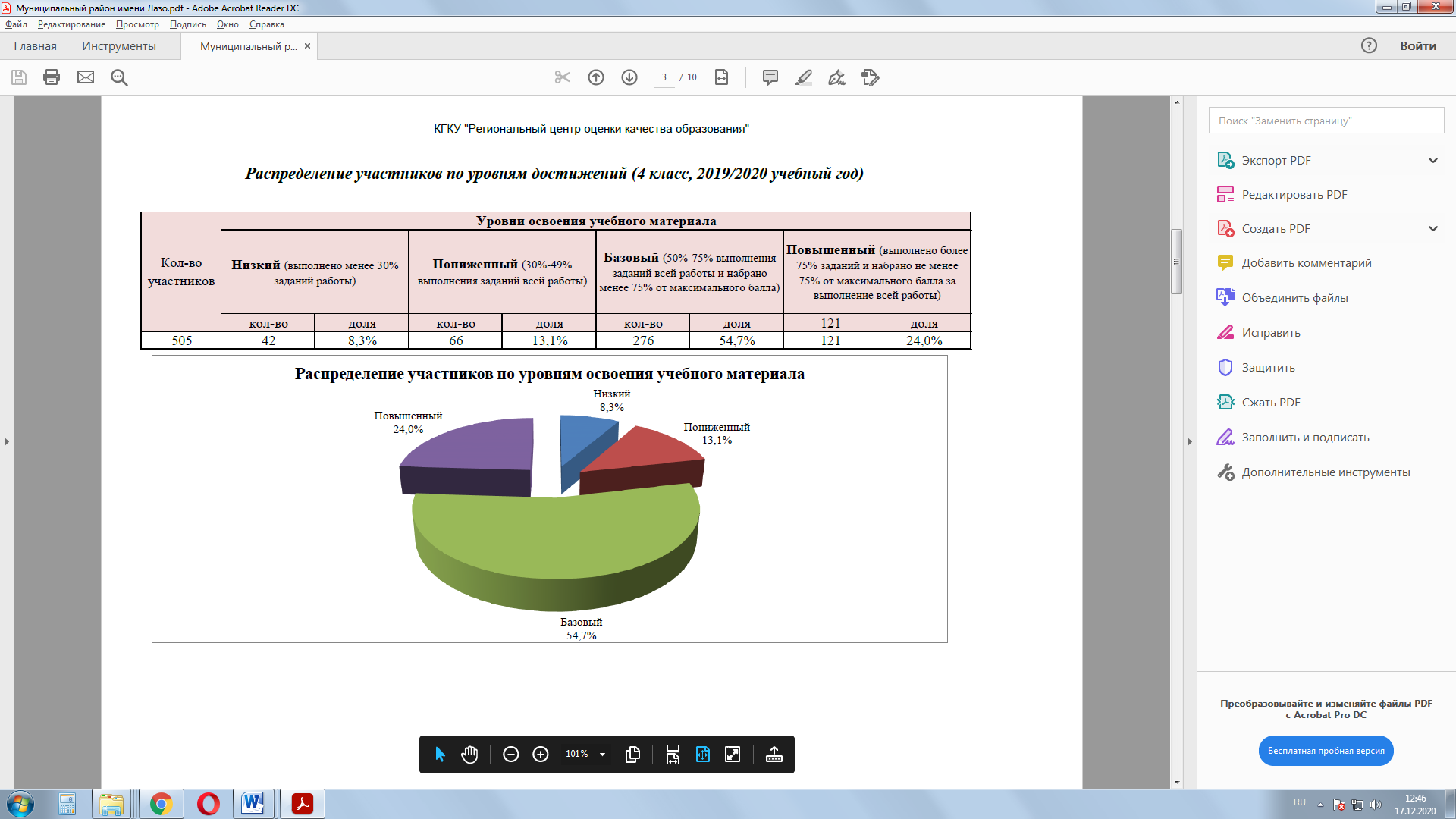 При этом наибольший процент учащихся, показавших повышенный уровень подготовки, в школах № 2 р.п. Хор (51,2 %) и с. Могилевка (63,2 %).Распределение участников мониторинга по уровням достижений говорит о том, что у большинства из них сформированы умения работать с текстом, а именно: читать и понимать различные тексты, работать с информацией, представленной в различной форме, использовать полученную информацию для решения различных задач.По результатам выполнения комплексной проверочной работы 56 % четвероклассников справились с заданиями первой группы умений – общее понимание текста и ориентация в тексте. Задания второй группы умений (глубокое и детальное понимание содержания и формы текста) на максимальный балл выполнили также 54 % школьников, задания третьей группы – использование информации из текста для различных целей – 51 %.Общая успешность выполнения работы в 2020 году составила 57,1 %, а успешность выполнения заданий на основе художественного текста в 2019 году – 66,1 %.Сравнение выполнения заданий по группам умений также показывает, что учащиеся лучше справляются с заданиями на основе художественного текста.Подробный разбор и анализ решаемости различных заданий работы направлен в школы района. Школам даны рекомендации при организации работы со всеми группами учащихся уделять внимание формированию регулятивных и коммуникативных умений, а именно: контроль и коррекция; саморегуляция; умение достаточно полно и точно выражать свои мысли в соответствии с задачами и условиями коммуникации; владение монологической и диалогической формами речи в соответствии с грамматическими и синтаксическими нормами родного языка; владение смысловым чтением.В феврале 2020 года в образовательных организациях была проведена метапредметная проверочная работа по оценке уровня сформированности метапредметных умений учащихся основной школы.В исследовании принимали участие обучающиеся 7-х классов. Участие в метапредметной проверочной работе носило заявительный характер. Общее количество участников от муниципалитета составило 179 человек, заявлено было 220 человек из 18 школ. Такая значительная разница между заявленным и фактическим участием в проверочной работе связана с эпидемиологической ситуацией в классах и школах.В целом метапредметная работа оказалась довольно сложной для участников – общая успешность выполнения составила 37,1 %. Это на 2,1 % ниже краевого показателя.При этом не справились с работой 46,9 % семиклассников, половина ребят (50,8 %) продемонстрировала только базовый уровень подготовки и лишь 2,2 % школьников достигли повышенного уровня овладения метапредметными умениями.Подробный разбор и анализ решаемости различных заданий работы, методические рекомендации направлены в школы района. По итогам онлайн-анкетирования, проведенного для участников метапредметной работы, и соотнесения результатов анкетирования с результатами исследования на качество подготовки учащихся влияют следующие факторы: наличие и размер домашней библиотеки; самостоятельное решение задач на уроках математики; интерес к предмету и желание учится, учитель; успешность в изучении математики; отношение к чтению.Также в школы были направлены рекомендации, разработанные специалистами Регионального центра оценки качества образования на основе данной метапредметной работы:- рекомендации для учителей по организации деятельности, направленной на повышение уровня читательской грамотности;- рекомендации для учителей по организации деятельности, направленной на повышение уровня естественнонаучной грамотности,- рекомендации для учителей по организации деятельности, направленной на повышение уровня математической грамотности.В 2020 году в условиях пандемии по причине введения карантина, перевода на дистанционное обучение и раннего начала летних каникул для обучающихся начальных классов, не состоялся мониторинг готовности обучающихся первых классов к обучению во втором классе, а сроки проведения всероссийских проверочных работ (далее – ВПР) для обучающихся 4-8 классов были перенесены на осень 2020 года. До введения карантина ВПР написали обучающиеся 11 классов.ВПР предназначались для итоговой оценки учебной подготовки выпускников 11-х классов, изучавших школьный курс дисциплин на базовом уровне. В перечень проверяемых предметов были включены: биология, география, иностранные языки (английский, немецкий, французский), история, физика, химия.Задания, включенные в ВПР по биологии, контролировали степень овладения знаниями и умениями базового курса биологии и проверяли сформированность у выпускников практико-ориентированной биологической компетентности.В 2020 году доля учащихся, получивших отметку «2» почти в 2 раза превысила общероссийский показатель, но ниже краевого на 1,3 %.Распределение отметок ВПР по биологии в 11-х классах в 2020 годуСравнение распределения учащихся по полученным отметкам за два года показало, как в 2020 году изменились результаты учащихся: доля учащихся с отметкой «2» увеличилась почти на 6,5 пунктов, с отметкой «3» - почти на 7 пунктов, с отметкой «4» - на 3 пункта, при этом доля учеников с отметкой «5» уменьшилась более, чем в два раза.После проведения работы было осуществлено сравнение отметок, полученных участниками на ВПР, и их отметок по журналу. Были выделены три группы учащихся: отметки понизились (отметка за работу ниже отметки по журналу), отметки подтвердились (отметка за работу совпадает с отметкой по журналу) и отметки повысились (отметка за работу выше отметки по журналу). В муниципальном районе 45 % тестируемых подтвердили свои отметки, повысить свои результаты удалось 8 % выпускников, писавших работу; почти половина участников работы (47 %) понизили свои отметки.Учащиеся, получившие отметку «5», в целом продемонстрировали владение материалом на высоком уровне. Они освоили все проверяемые требования, процент выполнения большинства заданий выше 60, исключением является задание 13 с выполнением 37,5 %, что допустимо для заданий повышенной сложности.Учащиеся, получившие отметку «4», продемонстрировали стабильное владение материалом, почти все задания выполнены этой категорией участников в соответствии с диапазоном 50-80 % в зависимости от уровня сложности задания. У участников данной группы трудности возникли при выполнении заданий 5, 9, 12.2 базовой сложности и задания 11.2, 13 повышенной сложности.Учащиеся, получившие отметку «3», продемонстрировали нестабильное владение материалом. Они справились менее чем с половиной заданий.Учащиеся, получившие отметку «2», не продемонстрировали владение материалом на уровне базовой подготовки.В 2020 году в ВПР по географии приняли участие 116 учащихся 11-х классов из 16 образовательных организаций муниципального района.Сравнение распределения учащихся по полученным отметкам за два года показало, что в целом в 2020 году результаты понизились по сравнению с результатами участников ВПР 2019 года: доля учащихся с отметкой «2» возросла, также процент учащихся с отметкой «3» и «4» вырос на фоне снижения процента учащихся с отметками «5».После проведения работы было осуществлено сравнение отметок, полученных участниками на ВПР, и их отметок по журналу. Были выделены три группы учащихся: отметки понизились (отметка за работу ниже отметки по журналу), отметки подтвердились (отметка за работу совпадает с отметкой по журналу) и отметки повысились (отметка за работу выше отметки по журналу).40 % тестируемых подтвердили свои отметки, повысили свои результаты  1 % выпускников, писавших работу; более половины участников работы (59 %) понизили свои отметки.Рекомендовано руководителю районного методического объединения учителей географии рассмотреть результаты проведения ВПР на заседании методического объединения для выяснения причин данной ситуации и принятия мер для улучшения показателей.Учащиеся, получившие отметку «5», в целом продемонстрировали владение материалом на высоком уровне. Они освоили все проверяемые требования, процент выполнения большинства заданий выше 90.Учащиеся, получившие отметку «4», продемонстрировали стабильное владение материалом, почти все задания выполнена этой категорией участников в диапазоне 50-90 %. У участников данной группы трудности возникли при выполнении задания 10 базовой сложности и задания 17 (К1, К2) повышенной сложности.Учащиеся, получившие отметку «3», продемонстрировали нестабильное владение материалом. Они справились менее чем с половиной заданий. Трудности у участников этой группы возникли при решении заданий 4, 5, 9, 10, 15 базовой сложности и заданий 13, 16, 17 (К1, К2) повышенной сложности.Учащиеся, получившие отметку «2», не продемонстрировали владение материалом на уровне базовой подготовки. Стоит отметить, что эта категория участников показала высокие результаты в выполнении заданий 12 базовой сложности и 17 (К1, К2) повышенной сложности.ВПР по английскому языку в районе выполняли 55 учащихся 11-х  классов из 11 образовательных организаций.В соответствии с набранными первичными баллами была осуществлена дифференциация  учащихся по отметкам по пятибалльной шкале. Нужно отметить, что количество отметок «2» в районе на 8 пунктов меньше, чем в среднем по краю, но на 6 пунктов больше, чем в среднем по России. При этом  количество отметок «5» в районе ниже, чем по краю, на 10 пунктов, количество «4» - выше, чем по краю, на те же 10 пунктов.Сравнение распределения учащихся по полученным отметкам за два года показало, как в 2020 году изменились результаты учащихся: доля учащихся с отметкой «2» увеличилась на 16 пунктов, с отметкой «3» - на 27 пунктов, с отметкой «4» - уменьшилось на 8 пунктов, отметкой «5» - очень сильно уменьшилось – в 6 раз.Было осуществлено сравнение отметок, полученных участниками на ВПР, и их отметок по журналу. Были выделены три группы учащихся: отметки понизились (отметка за работу ниже отметки по журналу), отметки подтвердились (отметка за работу совпадает с отметкой по журналу) и отметки повысились (отметка за работу выше отметки по журналу).Данные о сравнении оценок и динамике их изменения рекомендовано обсудить на районном методическом объединении учителей иностранного языка. Учащиеся, получившие отметку «5», в целом продемонстрировали владение материалом на высоком уровне. Они освоили все проверяемые требования, процент выполнения большинства заданий выше 80.Учащиеся, получившие отметку «4», продемонстрировали стабильное владение материалом, задание повышенной сложности имеет уровень выполнения почти 70 %.  У участников данной группы трудности возникли при выполнении задания 3 (грамматические навыки) и 6 (тематическое монологическое высказывание (описание выбранной фотографии), может быть связано с небольшим словарным запасом).Учащиеся, получившие отметку «3», продемонстрировали слабое владение материалом. Они справились менее чем с половиной заданий.Учащиеся, получившие отметку «2», не продемонстрировали владение материалом на уровне базовой подготовки. Ни одно задание базовой сложности проверочной работы не было выполнено с решаемостью выше 45 %, задание 6 не смогли выполнить совсем. Задание на аудирование (повышенной сложности) имеет 40 % выполнения.В 2020 году проверочную работу по истории выполняли 60 учащихся 11-х классов из 14 образовательных организаций района.В соответствии с набранными первичными баллами была осуществлена дифференциация учащихся  по  отметкам по пятибалльной шкале. В 2020 году доля учащихся, получивших отметку «5», в 2,6 раза ниже краевого показателя, доля учащихся с отметкой «4» на 12 пунктов выше краевого показателя и на 6 пунктов выше общероссийского.Сравнение распределения учащихся по полученным отметкам за два года показало, что в 2020 году результаты учащихся в районе снизились: отмечается увеличение доли учащихся с отметками «2» и «3» на фоне уменьшения процента учащихся с отметками «5».После проведения работы было осуществлено сравнение отметок, полученных участниками на ВПР, и их отметок по журналу. Были выделены три группы учащихся: отметки понизились (отметка за работу ниже отметки по журналу), отметки подтвердились (отметка за работу совпадает с отметкой по журналу) и отметки повысились (отметка за работу выше отметки по журналу). В муниципальном районе 55 % тестируемых подтвердили свои отметки, повысить свои результаты удалось 3 % выпускников, писавших работу,              42 % участников работы понизили свои отметки.Учащиеся, получившие отметку «5», продемонстрировали владение материалом на высоком уровне: успешность выполнения первых 10 заданий равна 100 %. Это означает, что участники этой группы освоили все проверяемые работой требования. Резкое снижение процента выполнения отмечено в заданиях 10(К2), 11, 12, при этом показатель выполнения заданий повышенной сложности 10(К2) и 12 остаются в приемлемом диапазоне 40-60 %, а задание базового уровня 11 близко к установленному диапазону 70-90 %, но все же не дотягивает 3 пункта.Учащиеся, получившие отметку «4», продемонстрировали стабильное владение материалом, большинство заданий базовой сложности имеет процент выполнения выше 70, исключением явились задания 10(К1) – знание истории родного края и 11 – знание исторических деталей.Учащиеся, получившие отметку «3», продемонстрировали нестабильное владение материалом. Они справились лишь с заданиями 6, 7, 8 базовой сложности, при этом справились с заданиями 4, 9 повышенной сложности.Учащиеся, получившие отметку «2», не продемонстрировали владение материалом на уровне базовой подготовки. Для заданий базовой сложности процент выполнения составил от 0 до 62,5 %, для заданий повышенной сложности – от 0 до 25 %.Всероссийскую проверочную работу по физике в 2020 году выполняли 83 учащихся 11-х классов из 14 образовательных организаций района.В соответствии с набранными первичными баллами была осуществлена дифференциация учащихся по отметкам по пятибалльной шкале. Количество отметок «3» и «2» (71 %) говорит о трудности ВПР по физике для учащихся школ района (аналогичная ситуация в крае).Сравнение распределения учащихся по полученным отметкам за два года представлено на гистограмме ниже. Отмечается снижение более чем в 2 раза количество отметок «4», прирост отметок «3» почти на 20 пунктов, при этом доля учащихся с отметкой «5» на 7 пунктов выше прошлогоднего показателя.После проведения работы было осуществлено сравнение отметок, полученных участниками на ВПР, и их отметок по журналу. Были выделены три группы учащихся: отметки понизились (отметка за работу ниже отметки по журналу), отметки подтвердились (отметка за работу совпадает с отметкой по журналу) и отметки повысились (отметка за работу выше отметки по журналу). Подтвердили свои отметки 46 % участников, 1 % тестируемых улучшили свой балл, при этом более половины – 53 % -  выпускников показали результат ниже своих отметок по журналу (диаграмма ниже). Данная ситуация будет рассмотрена на заседаниях районного методического объединения учителей физики и математики для выработки решения по вопросу адекватного объективного оценивания образовательных результатов детей в течении учебного года.Учащиеся, получившие отметку «5», в целом продемонстрировали владение материалом на высоком уровне. Они освоили все проверяемые требования, процент выполнения почти всех заданий выше 75, в частности для заданий повышенной сложности 8, 9 этот показатель превышает 83 %, при этом задание 15 (на умение применять в повседневной практике физических знаний) имеет крайне низкий показатель выполнения – 33 %.Учащиеся, получившие отметку «4», продемонстрировали стабильное владение материалом, почти все задания выполнены этой категорией участников в соответствии с определенным диапазоном в зависимости от уровня сложности задания. У участников данной группы трудности возникли при выполнении заданий 12, 18 повышенной сложности, а показатель выполнения задания 10 базовой сложности близок к нижней границе примерного уровня выполнения – 59 % из 60 %. Стоит отметить, что данная группа решила задание 1 лучше группы с отметками «5».Учащиеся, получившие отметку «3», продемонстрировали нестабильное владение материалом. Они справились только с 3 заданиями базовой сложности на уровне выше 60 %.Учащиеся, получившие отметку «2», не продемонстрировали владение материалом на уровне базовой подготовки, только 3 задания проверочной работы были выполнены в соответствии с определенным диапазоном в зависимости от уровня сложности задания. Всероссийскую проверочную работу по химии в 2020 году выполняли 78 учащихся 11-х классов из 13 образовательных организаций района.В соответствии с набранными первичными баллами была осуществлена дифференциация учащихся по отметкам по пятибалльной шкале. В 2020 году доля учащихся, получивших отметку «2», в 2 раза меньше краевого показателя.Сравнение распределения учащихся по полученным отметкам за два года показало, что совокупно доля учащихся, получивших за работу «5» и «4» выросла с 51 % до 55 %, увеличилась доля отметок «2».После проведения работы было осуществлено сравнение отметок, полученных участниками на ВПР, и их отметок по журналу.В районе больше половины тестируемых подтвердили свои отметки, повысить свои результаты удалось 5 % выпускников, писавших работу; 37 % тестируемых понизили свои отметки.Учащиеся, получившие отметку «5», продемонстрировали владение материалом на высоком уровне. Процент выполнения заданий как базовой, так и повышенной сложности более 71 %. Показатель выполнения заданий 4, 5, 6, 11, 15 – 100 %.Учащиеся, получившие отметку «4», продемонстрировали уверенное владение материалом, почти все задания выполнены этой категорией участников на высоком уровне, исключением являются задания 3, 8 (базовой сложности) и 13 (повышенной сложности).Учащиеся, получившие отметку «3», продемонстрировали нестабильное владение материалом. Они справились менее чем с половиной заданий.Учащиеся, получившие отметку «2», не продемонстрировали владение материалом на уровне базовой подготовки. Всего 2 задания проверочной работы было выполнено участниками ВПР в соответствии с диапазоном, определенным для заданий в зависимости от уровня сложности.В 2019/2020 учебном году проведение Всероссийских проверочных работ для обучающихся 4-8 классов, запланированных на апрель-май, было перенесено на начало следующего 2020/2021 учебного года. Причиной для внесения изменений в график проведения оценочных процедур послужила неблагоприятная эпидемиологическая обстановка. Таким образом, участниками ВПР в сентябре-октябре 2020 г. стали обучающиеся 5-9 классов, при этом для учащихся 5-8 классов участие в работах являлось обязательным, для учащихся 9 классов – по решению образовательной организации. Контрольные измерительные материалы были разработаны по программам предыдущего года обучения.Цель проведения всероссийских проверочных работы в начале 2020/2021 учебного года – предоставить объективную информацию об уровне образовательных достижений обучающихся, выявить трудности, возникшие у учащихся при освоении конкретных тем образовательных дисциплин, для оказания своевременной помощи и внесения соответствующих коррективов в рабочие программы.Анализ выполнения работы по отметкам не проводится, в качестве основного показателя успешности выполнения проверочной работы был определен следующий – «доля участников ВПР, справившихся с работой».ВПР по предмету "Окружающий мир" выполняли 463 учащихся из 26 образовательных организаций района. В целом по району справились с работой 89 % пятиклассников.ВПР по биологии выполняли 495 учащихся 6-х классов из 24 школ района. В целом по району справились с работой 75 % шестиклассников.ВПР по биологии выполняли 409 учащихся 7-х классов из школ района. В целом по району справились с работой 72 % участников ВПР.ВПР по биологии в 8-м классе выполняли 425 учащихся района. В целом по району справились с работой 74 % участников.ВПР по биологии выполняли 149 девятиклассников района. Следует отметить, что в 2020 году ВПР для обучающихся 9 классов проводилась в режиме апробации, решение об участии в проверочной работе принималось на уровне администрации образовательной организации.Всероссийская проверочная работа по биологии состояла из 13 заданий, за выполнение которых максимально можно было получить 35 баллов.В целом по району справились с работой 70% участников ВПР.В 2020 году ВПР по обществознанию выполняли 396 учащихся 7-х классов района. В целом по району справились с работой 69 % учащихся.Всероссийскую проверочную работу по обществознанию выполняло 404 восьмиклассника района. В целом по району справились с работой 62 % учащихся, это намного ниже краевого уровня – на 11 пунктов.Всероссийскую проверочную работу по обществознанию в 2020 году выполняли 157 учащихся 9-х классов района. В целом по району справились с работой 64 % учащихся.В 2020 году ВПР по истории выполнял 491 учащийся 6-х классов района. В целом по району справились с работой 79 % учащихся.Итоги проведения всероссийских проверочных работ в 2020 году показали, что обучающиеся района справились с работами по всем предметам хуже, чем в среднем по краю, по стране.Проведение ВПР с последующим анализом полученных результатов позволило выявить наиболее трудные для участников работы задания, проанализировать эти трудности с точки зрения элементов содержания и требований к уровню подготовки школьников.В образовательных организациях администрация имеет доступ к аналитическим материалам на портале ФИС ОКО о результатах выполнения ВПР по каждому обучающемуся.Данные, представленные в анализе, будут использованы для анализа результатов ВПР на методических объединениях с целью совершенствования методики преподавания предмета, организации индивидуальной работы с обучающимися по устранению пробелов в знаниях. Администрации образовательных организаций рекомендовано использовать результаты ВПР для проведения самодиагностики, принятия мер по совершенствованию качества преподавания учебных предметов.Исследование готовности первоклассников к обучению в школе проводилось в школах муниципального района в сентябре-октябре 2020 года. Всего в данном исследовании принял участие 571 первоклассник из 29 образовательных организаций.Обследование готовности первоклассника к обучению в школе проводилось с использованием следующих методик: «Образная память», «Изучения саморегуляции», «Графический диктант», «Образец и правило», «Простые невербальные аналогии», «Исключение лишнего», «Распознавание эмоций».Социально-педагогический контекст проводимого эксперимента отслеживался с помощью специально разработанных анкет для учителей и родителей первоклассников.Дополнительно на каждого ученика заполнялась Карта первоклассника, в которую заносилась информация о его состоянии здоровья и оценочные суждения учителя о степени готовности ребенка к обучению в школе и особенностях его поведения в школе.Результаты были представлены в специальном формате в обобщенном виде по классу, а также индивидуально для каждого учащегося, принимавшего участие в обследовании, переданы в школы.При интерпретации индивидуальный профилей обучающихся школам рекомендовано использовать «Рекомендации для учителей и родителей по интерпретации результатов изучения готовности первоклассников к обучению в школе» и «Пояснения к формам представления результатов исследования готовности первоклассников к обучению в школе», разработанные Региональным центром оценки качества образования, проводить работу совместно со школьным психологом.ЗДОРОВЬЕСБЕРЕЖЕНИЕДля решения вопросов медицинского обслуживания обучающихся и воспитанников всеми ОО муниципального района заключены соглашения о совместной деятельности по организации медицинского обслуживания с КГБУЗ «Районная больница района имени Лазо» министерства здравоохранения Хабаровского края (далее – КГБУЗ РБ).В рамках соглашений проводится оказание первой медико-санитарной помощи обучающимся и воспитанникам образовательных организаций муниципального района, проведение профилактических прививок, вакцинации, проведение ежегодного медицинского осмотра узкими специалистами КГБУЗ РБ. В 9 школах муниципального района имеются медицинские кабинеты, из них 7 имеют лицензию на осуществление медицинской деятельности. В двух школах – МБОУ СОШ п. Сита, МБОУ СОШ № 2 р.п. Переяславка медицинские кабинеты оборудованы в соответствии с санитарными требованиями. Общеобразовательными организациями подготовлены и направлены в КГБУЗ «Районная больница района имени Лазо» документы для прохождения процедуры лицензирования до декабря 2020 года. Регулярно проводятся мониторинги заболеваемости и вакцинации среди детей против энцефалита, по ОКИ, ОРВИ, гриппу, профилактическая работа среди детей, родителей, сотрудников.Организация качественного, сбалансированного питания школьников – одно из главных направлений деятельности школ. Образовательные организации муниципального района самостоятельно организуют питание учащихся. Питание организовано на базе 23-х столовых полного технологического цикла, 6 столовых доготовочных и один буфет – раздаточная, с разовой рассадкой на 2071 посадочное место.Все школы имеют единые перспективные меню блюд для всех категорий обучающихся, в том числе за родительскую плату составленные в соответствии с СанПиН 2.4.5.2409-08. Питание организовано согласно графику работы школы, как по пятидневной так и шести дневной рабочей недели, с учетом новых санитарно-эпидемиологических правила СП 3.1/2.4.3598-20 "Санитарно-эпидемиоло-гические требования к устройству, содержанию и организации работы образовательных организаций и других объектов социальной инфраструктуры для детей и молодежи в условиях распространения новой коронавирусной инфекции (COVID-19)". В 2020 году на замену технологического оборудования для школьных пищеблоков по программе «Развитие образования муниципального района имени Лазо на 2017 – 2024 годы» выделено и освоено 1081,4 тыс. рублей (2019 г. – 371,7 тыс. рублей), 11 общеобразовательных организаций приобрели технологическое оборудование и кухонный инвентарь.  В 2020 году дополнительно для школьных пищеблоков в 11 школах введены 8,5 ставок калькуляторов и кухонных рабочих (2019 год – 2 ставки).  Охват обучающихся всеми формами питания составляет 95,3 %, что на               3,1 % ниже уровня прошлого года. Снижение произошло за счет снижения производства буфетной продукции и роста охвата горячим питанием.Охват обучающихся горячим питанием составляет 91,6 % это на 2,2 % выше уровня прошлого года (2019 год – 89,4 %), из них 14,8 % от общего числа учащихся (2019 год – 32,3 %) получают питание за счет родительских средств и 80,6 % льготной категория за счет средств краевого бюджета и бюджета муниципального района (2019 год – 58,7 %).  Охват детей горячим питанием по ступеням обучения составляет:   - I ступень обучения 100 % (2019 г. – 96,2 %);   - II ступень обучения 86,9 % (2019 г. – 88,8 %); 	- III ступень обучения 88,4 % (2019 г. – 73,3 %).С нового учебного года на условиях софинансирования расходных обязательств 2317 обучающихся 1 – 4 классов получают 100 % бесплатное питание (в т.ч. 1624 учащихся из малоимущих и многодетных семей, 202 учащихся с ОВЗ, из них 29 на домашнем обучении) в виде горячего завтрака за счет средств краевого бюджета и бюджета муниципального района. Дети питаются по единому меню, согласно норм рационального питания, стоимость завтрака оставляет 55 руб. в день на одного ребенка.  Количество обучающихся из категории малоимущих и многодетных семей, в том числе детей с ОВЗ составляет 2052 детей (5-11 классы) или 36,5 % от общего количества обучающихся (2019 г. – 58,7 %). Организован горячий завтрак за счет средств краевого бюджета и бюджета муниципального района. 534 детей с ОВЗ получают двух разовое питание в виде горячего завтрака и обеда, в том числе 92 детей находящиеся на домашнем обучении, получают питание один раз в месяц в виде продуктового набора (пайка), за счет средств бюджета муниципального района. Стоимость горячего питания для всех категорий обучающихся, в том числе за родительскую плату единая и составляет: завтрак – 55 рублей, обед – 70 рублей. Из-за низкой платежеспособности родителей остаётся проблема в организации 2-х разового горячего питания учащихся, посещающих группу продлённого дня. В группах продлённого дня 2-х разовое горячее питание получают 84,2 % (2019 г. – 82 %) детей. ДОПОЛНИТЕЛЬНОЕ ОБРАЗОВАНИЕИ ВОСПИТАНИЕ ДЕТЕЙВ муниципальном районе проводится необходимая работа по совершенствованию системы дополнительного образования, организации воспитательного процесса.Обучающиеся школ принимают активное участие в мероприятиях и конкурсах разного уровня.Обучающиеся школ с. Полетное, р.п. Хор стали призерами краевого конкурса «Тигриные истории». В 2020 году обучающиеся муниципального района приняли участие во Всероссийском конкурсе для обучающихся 8–10 классов «Большая перемена», результатом стала победа 2 обучающихся из 2 общеобразовательных организаций (1– МБОУ СОШ р.п. Мухен, 1 – МБОУ СОШ № 3 р.п. Хор) во всероссийском финале.Команда МБОУ СОШ с. Полетное стала призером краевого слета-соревнования «Школа безопасности».Школы района становятся площадками для проведения Всероссийских мероприятий. Так МБОУ СОШ № 1 р.п. Переяславка, МБОУ СОШ № 3 р.п. Хор организовали проведение в муниципальном районе 3 сентября Диктанта Победы. МБОУ СОШ № 1, р.п. Хор, МБОУ СОШ № 3 р.п. Хор, МБОУ СОШ р.п. Мухен 16 ноября провели для 240 обучающихся. МБОУ СОШ № 3 р.п. Хор отмечена благодарностью организаторов Всероссийского экологического диктанта.Система дополнительного образования муниципального района включает 7 муниципальных организаций дополнительного образования, в том числе 1 учреждение дополнительного образования, подведомственное Управлению образования.Муниципальный район имени Лазо вошел в число пилотных районов края по внедрению персонифицированного финансирования дополнительного образования детей.Федеральным проектом «Успех каждого ребенка» определен основной показатель для системы дополнительного образования – охват детей дополнительным образованием не менее 80 процентов в 2024 году. В 2020 году охват дополнительным образованием детей в возрасте от 5 до 18 лет в муниципальном районе составлял 62,4 % (2019 г. – 63,3 %), почти на 1000 чел. снизился охват по отрасли «Спорт».В целях увеличения количества детей дополнительным образованием в муниципальном районе организована работа по внедрению персонифицированного финансирования дополнительного образования детей. Разработаны и утверждены Положение о персонифицированном дополнительном образовании детей в муниципальном районе и приказ Управления образования об организации предоставления сертификатов дополнительного образования. С 15 августа 2019 года ведется работа по выдаче сертификатов дополнительного образования в муниципальном районе. Методистами муниципального опорного центра организована консультационная работа по вопросам соблюдения требований к программам дополнительного образования, внедрения персонифицированного дополнительного образования.По состоянию на 14 декабря 2020 года выдано 5006 сертификатов (66,1 % от общего количества детей), на «Портал персонифицированного дополнительного образования Хабаровского края» загружено 1926 программы дополнительного образования, записано на программы 2332 детей (30,8 % от общего количества детей).По итогам краевого конкурса «Лучший муниципальный опорный центр» среди участвовавших 10 организаций края наш муниципальный опорный центр центр вошëл в тройку лучших! Конкурс был организован КГАОУ ДО РМЦ и проводился с целью выявления и распространения эффективного опыта деятельности муниципальных опорных центров Хабаровского края в условиях реализации регионального проекта «Успех каждого ребенка» национального проекта «Образование». В соответствии с количеством набранных баллов Оргкомитет признал призëром муниципальный опорный центр района имени Лазо.Методисты опорного центра Петрушкевич Татьяна Павловна и Черненко Диана Викторовна награждены Благодарственными письмами Регионального модельного центра дополнительного образования Хабаровского края за активную работу в составе экспертного сообщества и высокие результаты в реализации регионального проекта «Успех каждого ребенка».В 2021 к персонифицированному образованию подключаются учреждения культуры и спорта. В 2021 году необходимо обеспечить зачисление по сертификатам дополнительного образования  не менее 98 % обучающихся детских школ искусств, организаций ведомственной принадлежности в сфере физической культуры и спорта, реализующих дополнительные образовательные программы. В 2021 году в общеобразовательных организациях муниципального района начнется работа по программам воспитания и социализации обучающихся, разработанных в соответствии с единой программой воспитания Министерства просвещения Российской Федерации.ОТДЫХ И ОЗДОРОВЛЕНИЕ ДЕТЕЙВ 2020 году большое внимание уделялось оздоровлению обучающихся в ходе организации каникулярного отдыха детей. На организацию лагерей с дневным пребыванием в 2020 году израсходовано 8 638,85 тыс. рублей (2019 г. – 10395,7 тыс.), из них 682,6 тыс. рублей – средства родителей (2019 г. – 2585,8 тыс. рублей), 746,25 тыс. рублей – средства бюджета муниципального района (2019 г. – 1655,3 тыс. рублей), 7210 тыс. рублей – средства краевого бюджета (2019 г. – 6154,6 тыс. рублей).Весенняя оздоровительная кампания в муниципальном районе не проводилась. В летний, осенний каникулярный период была организована работы лагерей с дневным пребыванием детей в режиме онлайн с выдачей продуктовых наборов. В связи с особенностями работы лагерей (онлайн) путевки за родительскую плату не реализовывались.В период летних каникул организована работа 48 оздоровительных лагерей на базе 22 школ, 1 учреждения отрасли «Культура» и МБУ «Молодежный центр муниципального района» для 1887 учащихся (2019 год – 71 оздоровительный лагерь для 2680 учащихся). Также в период каникул была организована работа 157 профильных объединений без питания для 2535 детей (2019 год – 142 объединений для 2385 учащихся).Особое внимание уделялось отдыху, оздоровлению и занятости детей «группы риска», опекаемых, несовершеннолетних, состоящих на внутришкольном учете и учете ОПДН. В различные летние формирования привлечено 72 школьника, состоящих на учёте в подразделении по делам несовершеннолетних ОМВД по муниципальному району, что составило 66,7 % от общего числа несовершеннолетних, состоящих на учете в ОПДН.РАЗВИТИЕ ИНФРАСТРУКТУРЫ.РАБОТА ПО УПРАВЛЕНИЮ ИМУЩЕСТВЕННЫМ КОМПЛЕКСОМОдним из ведущих факторов повышения качества образования является создание материально-технических условий, отвечающих современным требованиям. Текущие и капитальные ремонты помещений проведены в 29 школах и 24 детских садах. Финансирование мероприятий осуществлялось в рамках муниципальной программы «Развитие образования муниципального района имени Лазо на 2017–2024 годы». На эти цели направлено 32,8 млн. рублей (основная доля средств была потрачена на разработку ПСД – 31,7 млн. рублей, для участия в конкурсных отборах).Были произведены работы по замене и установке электрокотельных в трех ОО (школа п. Катэн, ДОУ № 35 и ДОУ № 43) на сумму порядка 1,8 млн. рублей; ремонт и частичная замена кровли в трех ОО (ДОУ № 43, 25, 5) на сумму 1,8 млн. рублей.В 2020 году продолжена работа по привлечению бюджетных инвестиций на развитие инфраструктуры отрасли.На реализацию мероприятий по улучшению состояния объектов образования направлены бюджетные инвестиции в сумме более 44,05                     млн. рублей, в том числе: из краевого бюджета – 21,74 млн. рублей; из бюджета муниципального района – 22,17 млн. рублей.На создание в ДОУ № 11 р.п. Переяславка универсальной безбарьерной среды направлено 1034,7 тыс. рублей, в том числе из краевого бюджета – 974,7 тыс. рублей, из бюджета муниципального района – 60,0 тыс. рублей. Доля дошкольных образовательных организаций, в которых создана доступная среда, доведена до 4,2 %. На ремонт 3 спортивных залов в школах с. Соколовка, с. Святогорье,            с. Георгиевка, оснащение спортивным инвентарем направлено 16,9 млн. рублей, в том числе из краевого бюджета – 3,2 млн. рублей, из муниципального бюджета – 13,66 млн. рублей. На оснащение локальными системами водоснабжения и канализации, теплыми санитарно-гигиеническими помещениями в трех (Солонцовый, Долми, Гвасюгт) общеобразовательных организациях, в 2020 году направлено 5,02 млн. рублей, в том числе из краевого бюджета – 4,52 млн. рублей, из муниципального бюджета 0,5 млн. рублей. На обеспечение мероприятий по повышению уровня обеспеченности в МБОУ СОШ № 1 р.п. Переяславка элементами систем безопасности, в 2020 году направлено 4,5 млн. рублей, в том числе из краевого бюджета – 4,05 млн. рублей, из муниципального бюджета – 0,45 млн. рублей.На реализацию мероприятий по капитальному ремонту ДОУ № 7                    р.п. Переяславка направлено 10,52 млн. рублей, в том числе из краевого бюджета – 7,3 млн. рублей, из муниципального бюджета – 3,1 млн. рублей.На установку системы автоматической пожарной сигнализации в МБОУ СОШ № 1 р.п. Переяславка направлено – 2,5 млн. рублей, в том числе из краевого бюджета – 1,7 млн. рублей, из муниципального бюджета – 0,8 млн. рублей.Для решения задач по оптимизации сети, созданию условий для получения качественного общего образования продолжены мероприятия по организации подвоза учащихся к школе.В 2020 году в 31 населённом пункте муниципального района осуществлялся подвоз учащихся. Количество учреждений, в которые осуществляется подвоз учащихся – 20 (18 школ, 2 ДОУ). Количество маршрутов – 28.   На все маршруты разработаны и согласованы с ГИБДД ОМВД муниципального района имени Лазо паспорта.Количество подвозимых школьников в 2020/2021 учебном году составляет 1023 обучающихся и воспитанников.  Основной контингент подвозимых: воспитанники дошкольного возраста – 18 детей, учащиеся основной школы – 542 ребенка, ученики начальных классов – 422 ученика, старшей школы - 41 ученик (2019/2020 учебный год – 922 человека).В июне 2020 года в школу села Соколовка поступил автобус для подвоза не только школьников, но и дошкольников из с. Марусино в детский сад № 41 с. Соколовка. Средства на приобретение данного автобуса в размере 3,6 млн. рублей выделены Губернатором Хабаровского края.За счет средств муниципального бюджета в 2020 году заменен школьный автобус школы с. Георгиевка, стоимостью 2,4 млн. рублей.  В рамках Федеральной программы по обновлению парка школьных автобусов в регионах, в декабре 2020 в район поступили школьные автобусы марки ПАЗ в количестве 3 штук на 26 и 22 посадочных места и марки ГАЗ на 12 мест. Новые школьные автобусы  направлены на замену 4 школьных автобусов (МБОУ СОШ № 1 р.п. Переяславка, СОШ р.п Мухен, СОШ п. Обор, СОШ                            с. Кругликово) в связи с истечением  срока эксплуатации более 10 лет.В связи с отдаленностью населенных пунктов до дошкольных образовательных организаций, существует потребность в организации подвоза детей дошкольного возраста из с. Кругликово, с. Екатеринославка в МБДОУ детские сады р.п. Переяславка, из с. База Дрофа, п. Новостройка в МБДОУ детские сады р.п. Хор,  из п. Среднехорский в МБДОУ детский сад № 3 с. Гвасюги. В связи с этим, сохраняется потребность в приобретении 2 автобусов вместимостью 22 пассажирских места и 2 автобуса вместимостью 12 мест.      КАДРОВОЕ ОБЕСПЕЧЕНИЕ СИСТЕМЫ ОБРАЗОВАНИЯПо состоянию на 31 декабря 2020 года в 29 общеобразовательных организациях муниципального района трудятся 1066 работников (2019 – 1031), в том числе – 498 (2019 – 486) педагогов, из них 453 учителя (2019 – 439), 47 (2019 – 43) работников учебно-вспомогательного персонала и 446 (2019 – 429) работников обслуживающего персонала.В сравнении с 2019 годом общее количество работающих сотрудников увеличилось на 35 человек, при этом количество педагогических работников увеличилось на 12, обслуживающего персонала увеличилось на 17 человек.На 2020/2021 учебный год ОО заявлено 17 вакансий в 6 школах муниципального района (школы НОШ р.п. Переяславка, п. Дурмин, п. Долми, п. Сукпай, п. Сидима, п. Солонцовый).Высшее образование, имеют 82,8 % педагогов (2019 – 82,46 %). Девять педагогов имеют два высших образования, 16 обучаются заочно в учреждениях ВПО и СПО, из них высшее педагогическое образование получают 7 педагогов (2019 – 13).За последний год снизилось количество учителей «непрофильников» с 30 педагогов в 2019 году до 11 человек в 2020 году. Всего переобучилось 85 педагогов-предметников.В течение трех последних лет курсовую подготовку как руководители прошли 89,0 % руководящих работников, в том числе по ФГОС ОВЗ 61,5 % (2019 – 88,7 %, ФГОС ОВЗ – 57,7 %).Действующую курсовую подготовку имеют 92,6 % педагогических работников (2019 – 89,5), в том числе курсы по ФГОС ОВЗ прошли 66,6 % педагогов (2019 – 59,5%).Переподготовку по программе «Менеджмент в образовании» прошли 54 руководителя из 63 (85,7 %, 2019 г. – 90 %). В настоящее время проходят переподготовку вновь назначенные руководители: 2 директора (НОШ                          р.п. Переяславка, п. Дурмин).Все руководящие работники образовательных организаций прошли процедуру аттестации на соответствие занимаемой должности.По состоянию на 31.12.2020 г., в сравнении с показателями 2019 года, возросла доля учителей, имеющих высшую и первую квалификационную категорию.Аттестацию на высшую категорию прошли 16,9 % от общего количества педагогических работников (2019 – 15,22 %), на первую категорию аттестовано 23,2 % педработников (2019 –34,4 %).С 13,4 % до 10,3 % снизилось количество педагогических работников, не аттестованных на соответствие занимаемой должности. В основном это молодые специалисты, педагоги, имеющие стаж работы до 2 лет в данном учреждении, работники, вышедшие из декретного отпуска.В 2020 году в район прибыло 10 молодых специалистов (в 2019 г. – 6). В настоящее время в школах муниципального района трудится 23 молодых педагога (2019 г. – 15). Доля молодых учителей в возрасте до 35 лет снизилась  с 24,5 % в 2019 до 20,3 %.В муниципальном районе сложилась определенная система работы с молодыми специалистами. Руководителями ОО осуществлялась поддержка молодых специалистов в период адаптации в профессии, за каждым из них закреплены наставники. Для молодых педагогов работала Школа молодого учителя. В течение 2020 года проведено 2 заседания Школы по темам «Компетентный педагог – основной фактор обеспечения качества современного образования», «От молодого специалиста к учителю-профессионалу. Самообразование учителя как условие профессионального роста».  Педагогами-наставниками для молодых педагогов дано 5 открытых уроков. Открытое занятие внеурочной деятельности и классный час провели молодые педагоги. Особое внимание уделялось вопросам самообразования в профессиональном становлении педагога, молодых педагогов познакомили с основными правилами самообразования. В ходе деловой игры была дана информация о правилах создания персонального сайта, портфолио, педагоги узнали о способах самопрезентации, требованиях   к аттестации педагогических работников. Педагог-психолог рассказала об эффективных способах, позволяющих наладить контакт с обучающимися, избежать острых ситуаций при общении с учениками. Давалась полезная информация об особенностях и методических аспектах подготовки обучающихся к ВПР, РПР.  В рамках использования возможностей образовательного кредита администрацией муниципального района в 2020/2021 учебном году направлено 2 ходатайство в МОиН ХК о закреплении за муниципальным районом студентов 1 курса ПИ ТОГУ (2019 – 3). Всего в настоящее время в ПИ ТОГУ по программе образовательного кредита обучается 21 студент, закрепленных за районом.Как молодые специалисты в школу № 3 р.п. Хор прибыло 3 педагога, в школу с. Георгиевка прибыл 1 выпускник ПИ ТОГУ, обучавшийся по программе образовательного кредита и 1 выпускник ХПК, в школу с. Бичевая 1 выпускник, обучавшийся по программе образовательного кредита, в школу с. Гродеково прибыло 2 выпускника ПИ ТОГУ, в школы № 2 р.п. Переяславка и                                 п. Новостройка по 1 выпускнику из ХПК.В 2020 году заключен 1 целевой договор на обучение с выпускником школы № 3 р.п. Хор. Всего в настоящий момент в ПИ ТОГУ обучаются 13 студентов-целевиков.В муниципальном районе сложился положительный опыт работы по привлечению специалистов под программу сберегательного капитала. В 2020-2021 году по программе сберегательного капитала приняты на работу 9 педагогов в школы п. Солонцовый, п. Сита, р.п. Мухен, п. Сидима, п. Обор, п. Сукпай, п. Среднехорский (2019 – 13 педагогов).В течение 2020 года педагоги ОО муниципального района принимали участие в различных краевых, межрегиональных, всероссийских вебинарах по вопросам организации образовательного процесса, применения современных технологий, способствующих повышению качества образования; применения в практической деятельности дистанционных образовательных технологий.Профессиональному становлению педагога способствует участие в конкурсах профессионального мастерства. Следует отметить, что в 2020 году повысилась активность педагогов в конкурсном движении как форме непрерывного повышения профессионального мастерства педагогических работников. Педагоги ОО муниципального района принимали участие в профессиональных конкурсах различного уровня:- сентябрь-март 2020 года, Международный конкурс методических разработок «Уроки Победы», Маслова В.Ф., заместитель директора МБОУ СОШ № 2 р.п. Переяславка по воспитательной работе – призер краевого этапа в номинации «Лучший социальный школьный проект»;- январь-апрель 2020 года, Всероссийский конкурс «Педагогический дебют-2020», награждены дипломами III степени – Суркова О.Н., учитель начальных классов МБОУ СОШ № 1 р.п. Переяславка, Черепанова К.С., учитель математики МБОУ СОШ с. Полетное в номинации «Молодой педагог» и Кайтанова Т.В., учитель начальных классов МБОУ СОШ № 3 р.п. Хор в номинации «Педагог-наставник»;- январь-февраль 2020 года, II Международный научно-методический конкурс "ПЕДАГОГИЧЕСКОЕ ПРИЗВАНИЕ" – победитель в номинации «География» Полякова М.Н., учитель географии МБОУ СОШ № 2                               р.п. Переяславка;- май – июнь 2020 года, Краевой конкурс для представителей профессионального сообщества «Лучшая проектная идея-2020» – призер в номинации «Лучший замысел проекта»; - проектная идея «Летняя передвижка» Перепечко К.С., учитель начальных классов МБОУ СОШ № 3 р.п. Хор- май – июнь 2020 года, II краевая олимпиада педагогов-наставников «2ТТ: от традиций к трендам»и – лауреаты конкурса Валиулина А.Н. и Дюбанова Е.А., учителя начальных классов МБОУ СОШ № 1 р.п. Переяславка;- сентябрь 2020 года, Краевой конкурс «В объективе – педагог» – II место в номинации «Мой учитель в профессии» Хортова О.В., учитель русского языка и литературы МБОУ СОШ им. А.В. Суворова п. Новостройка;- январь-октябрь 2020 года, Краевой конкурс на лучшую развивающую предметно-пространственную среду образовательной организации «Пространство школы – пространство развития» – победители в номинации «Предметно-пространственная среда общих школьных помещений (фойе, холлов, рекреаций, коридоров)» образовательных организаций, коллектив авторов МБОУ СОШ № 3 р.п. Хор;- сентябрь-декабрь 2020 года, краевой конкурс «Педагогический дебют» – диплом I степени в номинации «Молодой учитель-дефектолог» Пономаренко О.А., учитель-логопед МБОУ СОШ № 3 р.п. Хор.ОБРАЩЕНИЯ ГРАЖДАНВ Управление образования в 2020 году поступило 83 письменных обращений граждан, что на 17 обращений меньше прошлого года (2019 год – 100 обращений, 2018 год – 77), в том числе: 6 обращений, связанных с подвозом учащихся в ОО; 12 обращений по вопросам питания, получения пайков; 20 обращений на неудовлетворенность работой педагогического и руководящего состава в ОО (10 – на педагогов, 9 – на директоров, 1 – на заведующего). В отношении трех руководителей ОО информация, указанная в обращениях, подтвердилась; 33 обращения по вопросам, связанным с образовательной деятельностью (условия пребывания в ОО, рабочие тетради (учебные пособия), прекращение эксплуатации здания ДОУ, по форме обучения,  прием в ОО, проведение термометрии в ОО при входе, не зачисление детей в реестр на смену в оздоровительный летний лагерь); 12 обращений по иным вопросам, в том числе по вопросам компенсации за жилищно-коммунальные услуги. Данные обращения свидетельствуют об отсутствии в ОО соответствующих локальных актов, положений, либо с ними не были своевременно ознакомлены сотрудники, родители (законные представители); руководители ОО не принимают участие в классных родительских собраниях, не разъясняются вопросы, связанные с организацией учебно-воспитательного процесса. При проведении Управлением образования служебных проверок по фактам изложенным в обращениях граждан, частично информация о нарушениях подтверждалась. Управлением образования были даны рекомендации по исправлению нарушений, некоторые руководители ОО привлечены к дисциплинарной ответственности. Анализируя поступившие обращения в отношении руководителей ОО, можно сделать вывод о недостаточном контроле со стороны сотрудников Управления образования за их деятельностью. В связи с чем, необходимо еженедельно посещать ОО для оказания практической помощи руководителям ОО. В 2020 году имелись факты несчастных случаев, произошедших с учащимися. Ответственность за жизнь и здоровье учащихся во время его нахождения в ОО несет ОО, в первую очередь – должностное лицо – руководитель. С целью профилактики травматизма в ОО руководителям рекомендовано в начале каждого учебного года, перед летней оздоровительной кампанией осматривать помещения, территорию ОО на предмет обеспечения безопасных условий пребывания учащихся в ОО.Не смотря на то, что по отрасли «Образование» сложилась критическая ситуация в связи с недофинансированием, некоторыми руководителями не принимаются исчерпывающие меры для своевременного устранения нарушений требований СанПиН, либо не осуществляется контроль за соблюдением требований СанПиН, особенно работниками пищеблока в ОО.В 2020 году руководителям и сотрудникам ОО района оказана консультативная и практическая юридическая помощь по 783 вопросам, в том числе, касающихся урегулирования конфликтов между участниками образовательного процесса, трудовых отношений, гражданского законодательства.В ежедневном режиме гражданам оказываются консультации по телефонам «горячей линии», размещенным на официальном сайте Управления образования. В целях уменьшения обращений граждан продолжена работа по информированию населения об услугах образования на территории района имени Лазо путем размещения информации в СМИ. На официальных сайтах ОО размещена информация о результатах рассмотрения обращения граждан, а также о мерах, принятых по обращениям.Проведено 15 личных приемов руководителями Управления образования, в том числе 4 выездных. По итогам личных приемов даны поручения, которые исполнены в установленные сроки.Приоритетные направления деятельности Управления образования администрации муниципального района имени Лазо на 2021 год1. Выполнение задач, обозначенных в Указах Президента Российской Федерации, Послании Президента Российской Федерации Федеральному Собранию Российской Федерации2. Обеспечение доступности, повышение качества услуг в сфере образования. Целенаправленное внедрение и достижение качества реализации федеральных государственных образовательных стандартов на всех уровнях общего  образования. Создание современной образовательной среды3. Обеспечение доступности, повышение качества услуг дошкольного  образования, в том числе для детей с ОВЗ4. Развитие системы профильного обучения, ориентированного на задачи социально-экономического развития края, в том числе через реализацию индивидуальных учебных планов, создание специализированных профильных классов,  вовлечение старшеклассников в социальную практику5. Создание условий для развития основ конструкторской и проектно-исследовательской деятельности, в том числе через реализацию программ технической и естественно-научной направленности 6. Осуществление комплексного развития системы коррекционного образования муниципального района. Обеспечение доступности образования для детей с ограниченными возможностями здоровья. Создание условий для психолого-педагогического сопровождения детей с ОВЗ7. Обеспечение системы образования муниципального района квалифицированными педагогическими кадрами, закрепление их в отрасли, улучшение качественных характеристик кадрового потенциала в целях эффективной профессиональной деятельности8. Совершенствование мер профессиональной поддержки молодых педагогов, направленных на их адаптацию, закрепление и профессиональное развитие9.  Поддержка и развитие системного внедрения и активного использования информационно-коммуникационных и современных образовательных технологий в системе образования муниципального района10. Обеспечение доступности дополнительного образования для каждого ребенка, стабильного повышения охвата детей, получающих услуги дополнительного образования.   Совершенствование технологий и содержания дополнительного образования детей, реализация программ дополнительного образования нового поколения 11. Создание условий для воспитания гражданственности и патриотизма, духовных и нравственных ценностей детей и молодежи12. Развитие системы оздоровления и отдыха детей13.  Развитие системы выявления и поддержки  талантливых и одаренных детей. Обеспечение максимально благоприятных условий для сопровождения одаренных детей14. Совершенствование нормативно-правовой базы образования, приведение ее в соответствие с действующими требованиями федерального законодательства 15.  Совершенствование новых финансово-экономических механизмов в сфере образования муниципального района, повышение эффективности и результативности использования бюджетных средств16. Повышение эффективности  управления муниципальной системой образования. Повышение качества и доступности для населения муниципального района муниципальных услуг в сфере образования МЕРОПРИЯТИЯпо реализации основных направлений деятельности Управления образования администрации муниципального района имени Лазо в 2021 г._________СОГЛАСОВАНОЗаместитель главы 
администрации муниципального района по социальным вопросам_________________ Т.В. Щекота«__» декабря 2020 г.УТВЕРЖДАЮНачальник Управления образования администрации муниципального района имени Лазо_______________ О.М. Абдулин«__» декабря 2020 г.Анализ результатов работы за 2020 год……………………………………………..................3Приоритетные направления деятельности Управления образования администрации муниципального района имени Лазо на 2021 год …………………………………….............
39Мероприятия по реализации основных направлений деятельности Управления образования в 2021 году …………………………………………………………………..........
411. Вопросы для рассмотрения на коллегии при главе муниципального района …...........412. Вопросы для рассмотрения на заседаниях Собрания депутатов муниципального района имени Лазо ……………………………………………………………….……………
413. Совещания руководителей образовательных организаций ……………………….........414. Совещания с руководителями ДОО…………………………………………………........465. Семинары ………………………………………………………………..............................476. Заседания советов, организационных комитетов, штабов………………………….......527. Организация контроля ……………………………………………………………….........538. Общие мероприятия ……………………………………………………………………....569. Информационные встречи начальника Управления образования…….........................6210. Прием граждан по личным вопросам начальником Управления образования………6211. Выступления в средствах массовой информации (газета «Наше время»)………........6312. Нормативно-правовое обеспечение деятельности отрасли «Образование»..…………………………………………………………………….....................
6313. Заседания комиссий Управления образования……………………………………........6514. Мероприятия по изучению положения дел, оказанию методической помощи образовательным организациям муниципального района ………………………….………..
6615. Изучение вопросов деятельности ОО, направленной на совершенствование образовательного процесса, повышение качества образования обучающихся, создание условий для обеспечения государственных гарантий прав граждан на получение общего образования ……………………………………………………………………………………...


6616. Аналитико-мониторинговая деятельность………………………………………...........6917. Отчеты.…………………………………………………………………............................71МБОУ СОШ с. Бичевая МБОУ СОШ № 1 р.п. ПереяславкаМБОУ СОШ с. МогилевкаМБОУ СОШ р.п. МухенМБОУ СОШ с. СвятогорьеМБОУ СОШ с. ГеоргиевкаМБОУ ООШ с. ГродековоМБОУ СОШ п. СидимаМБОУ СОШ с. ПолетноеМБОУ СОШ с. ГеоргиевкаМБОУ СОШ с. ЧерняевоЦРТДЮ р.п. ПереяславкаМБОУ СОШ с. СоколовкаМБОУ СОШ с. ГеоргиевкаМБОУ СОШ с. ЧерняевоЦРТДЮ р.п. ПереяславкаМБОУ СОШ с. Бичевая«Игры на Scratch» (программирование), внеурочная деятельность по предметной области «ИКТ», «Шахматы», «Ого-лего» (основы робототехники), «Видели видео» (обучение съемке и монтажу видеороликов)МБОУ СОШ № 1 р.п. Переяславка«3D-моделирование», «Робототехника», «Шахматы», «Обучение работе с квадрокоптерами», внеурочная деятельность по предмету «Черчение», «Удивительное пространство» (предм. область «Геометрия»), кружковая деятельность «Юный инспектор движения», внеурочная деятельность «Первая медицинская помощь», «Занимательная математика», студия «Компьютерная графика», внеурочная деятельность «Финансовая грамотность», «Технология» «Очумелые ручки»МБОУ СОШ р.п. Мухен«Мой первый робот», «ГИС» обучение кибергигиене, «Робототехника», «Школьная фото-видео студия», «Квадрокоптеры», «Основы виртуальной реальности», «Инфознайка» - основы компьютерной грамотностиМБОУ СОШ с. Могилевка«Юный журналист», «3D-моделирование», «Шахматы», Умные гаджеты» - работа с квадрокоптерами, «Основы виртуальной реальности»Отметка по пятибалльной шкалеОтметка по пятибалльной шкале«2»«3»«4»«5»Первичные баллыПервичные баллы0-1011-1718-2425-32Процент учащихся, получивших отметкуРайон имени Лазо7,7325010,3Процент учащихся, получивших отметкуХабаровский край9374212Процент учащихся, получивших отметкуВся выборка4284721годВысшая категорияПервая категория201915,2 %34,4 %202016,9 %23,2 %  № п/пДата проведенияНаименование мероприятияОтветственные1234I. Заседание коллегии при главе муниципального районаI. Заседание коллегии при главе муниципального районаI. Заседание коллегии при главе муниципального районаI. Заседание коллегии при главе муниципального района1мартПриоритеты развития системы дополнительного образования детей в муниципальном районе имени Лазо в контексте реализации регионального проекта «Успех каждого ребенка» Абдулин О.М.Черепанов Д.Г.2июньО подготовке образовательных организаций муниципального района имени Лазо к 2021/2022 учебному годуАбдулин О.М.
Васильев К.С.II. Деятельность Собрания депутатов муниципального районаII. Деятельность Собрания депутатов муниципального районаII. Деятельность Собрания депутатов муниципального районаII. Деятельность Собрания депутатов муниципального района1октябрьСоздание условий для модернизации системы питания учащихся в общеобразовательных учреждениях муниципального района имени Лазо и задачи по его оптимизацииАбдулин О.М.Васильев К.С.III. Совещания с руководителями общеобразовательных организацийIII. Совещания с руководителями общеобразовательных организацийIII. Совещания с руководителями общеобразовательных организацийIII. Совещания с руководителями общеобразовательных организаций1январь1. О результатах образовательной деятельности ОО муниципального района за I полугодие 2020/2021 учебного года2. О ходе подготовки к проведению государственной итоговой аттестации в 2021 году3. Приоритетные направления деятельности школьных и муниципальной команд в работе с одарёнными детьми на 2021 год. Об итогах проведения муниципального этапа всероссийской олимпиады школьников в 2020 году и задачах на 2021 год4. Анализ организации питания   учащихся за 2020 год и первое полугодие 2020 – 2021 учебного года.Работа ОО в качестве поставщиков информации ЕГИССО. Активизация работы с сельхозпроизводителями. Профилактика ОРВИ, гриппа, внебольничной пневмонии, в т.ч. коронавирусной инфекции в ОО5. Об ответственности ОО и должностных лицВасильченко О.Ю.Азон С.А.Димова В.С.
Куклова Е.С.Тимохина Л.И.Матушкина Е.Г.февраль1. Нормативно-правовая база приема детей в 1 класс на 2021/2022 учебный год2. О реализации мероприятий регионального проекта «Цифровая образовательная среда» в общеобразовательных организациях муниципального района.3. О формировании заявки потребности ОО в учебной литературе на 2021/2022 учебный год4. Анализ обращений граждан по вопросам деятельности ОО в 2020 году.5. Об итогах проведения мониторинга сайтов образовательных организацийВасильченко О.Ю. Димова В.С.Борисова Л.А.Полховская Н.В. Матушкина Е.Г.Бондаренко В.Л.Димова В.С.март1. Об организации и планировании деятельности кадетских классов в ОО района2. Об организации летней оздоровительной кампании 2021 года. О повышении культуры питания детей, обеспечении санитарно-гигиенической безопасности в летних оздоровительных лагерях с дневным пребыванием детей.3. Организация деятельности ОО по целевому обучению выпускников4. Организация мероприятий ОО по заполнению декларации энергетической эффективности зданий5. Об итогах лицензированияобразовательной деятельностив образовательныхорганизациях в 2020 году и задачах на 2021 год6. Основные мероприятия по охране трудаАзон С.А.Гамануха К.С.Динкина Е.В. Васильев К.С. Бондаренко В.Л. Мялик С.С.апрель1. О подготовке ОО муниципального района имени Лазо к 2021/2022 учебному году2. Об организации предпрофильной подготовки и профильного образования в ОО района в 2021/2022 учебном году и задачах на предстоящий учебный год3. Об организации учебных сборов по основам военной службы с обучающимися 10-х классов  ОО муниципального районаНаумова И.Г.Черепанов Д.Г.Азон С.А.Димова В.С.май1. О готовности к проведению ГИА-20212. Об итогах образовательной деятельности ОО за 2020/2021 учебный год3. Итоги аттестации педагогических и руководящих кадров в 2020/2021 учебном году, задачи на 2021/2022 учебный годАзон С.А.Васильченко О.Ю.Динкина Е.В.июнь1. Итоги проведения ГИА в 9 и 11 классах в муниципальном районе в 2021 году2. Об итогах всероссийских проверочных работ в 2020/2021 учебном году. Задачи по обеспечению качества образования3. Итоги работы первой смены летних оздоровительных лагерей с дневным пребыванием детей.4. О ведомственных наградах Министерства просвещения Российской Федерации   5. Об организации Всероссийской олимпиады школьников в 2021/2022 учебном году6. Об организации подвоза обучающихся общеобразовательных организаций муниципального района в 2021/2022 учебном годуАзон С.А.Васильченко О.Ю.Борисова Л.А.Полохова Т.В.Гамануха К.С. Динкина Е.В. Димова В.С.Бондаренко В.Л.августАвгустовская педагогическая конференцияАбдулин О.М. Черепанов Д.Г. Борисова Л.А.сентябрь1. Об итогах собеседования в  МОиН ХК по результатам работы  ОО муниципального района в 2020/2021 учебном году и задачах на 2021/2022 учебный год2. Сеть и контингент обучающихся на начало 2021/2022 учебного года по результатам сдачи отчетности в МОиН ХК3. Обеспечение соответствия рационального школьного питания детей, создание условий для увеличения охвата обучающихся горячим питанием4. Об итогах реализации программ воспитательной работы в ОО муниципального района в 2020/2021 учебном году и задачах на 2021/2022 учебный годАбдулин О.М. Черепанов Д.Г.Ильюшина Н.Е.Тимохина Л.И.Гамануха К.С.октябрь 1. О результатах школьного этапа ВсОШ2. О выполненииприоритетных направлений государственной политики в области инклюзивного образования3. Об организации подвоза обучающихся общеобразовательных организаций муниципального района.4. Об обеспеченности учебниками учащихся ОО районаБорисова Л.А.Димова В.С.Васильченко О.Ю.Бондаренко В.Л.Борисова Л.А.ноябрь 1. О результатах реализации муниципального проекта «Одаренный учитель-одаренный ребенок»2. Об итогах деятельности ОО муниципального района по развитию кадрового потенциала в 2020/2021 учебном году и задачах на 2021/2022 учебный год.3. Об итогах образовательной деятельности ОО за 1 четверть 2021/2022 учебного годаАзон С.А.Динкина Е.В.Васильченко О.Ю.декабрь 1. О результатах реализации муниципальных проектов в рамках приоритетного национального проекта «Образование»2. Анализ деятельности ОО за 2021 год, составление плана ремонтных работ на 2022 год3. Анализ выполнения ОО муниципального задания за 10 месяцев 2021 года и результаты мониторинга сайта bus.gov.ruЧерепанов Д.Г.Васильев К.С.Ильюшина Н.Е.Совещания с руководителями дошкольных ООСовещания с руководителями дошкольных ООСовещания с руководителями дошкольных ООСовещания с руководителями дошкольных ООфевраль 1. Анализ деятельности ДОО в 2020 году. О задачах на 2021 год 2. Основные направления развития кадрового потенциала в ДОУ муниципального района в 2021 году3. Организация питания, соблюдение нормативно-технологической документации при составлении перспективного меню в ДОУ в соответствии СанПиН. Активизация работы с сельхозпроизводителями. Профилактика ОРВИ, гриппа, внебольничной пневмонии, в т.ч. коронавирусной инфекции в ОО.4. Анализ обращений граждан по вопросам деятельности ОО в 2020 году.5. Основные мероприятия по охране трудаДанилова Е.С. Динкина Е.В.Тимохина Л.И.Матушкина Е.Г.Мялик С.С.апрель 1. Организация оказания психолого-педагогической, методической и консультативной помощи родителям (законным представителям) в рамках национального проекта «Образование»2. Публичная защита плана деятельности дошкольных образовательных учреждений3. Организация мероприятий ОО по заполнению декларации энергетической эффективности зданий.Данилова Е.С. Данилова Е.С.Васильев К.С.июнь 1. О промежуточных результатах реализации в ДОО в 2020/2021 учебном году основных образовательных программ дошкольного образования2. О ходе подготовки к началу 2021/2022 учебного года.Данилова Е.С.Данилова Е.С.Тимохина Л.И.ноябрь 1. Деятельность дошкольного учреждения по реализации национального регионального компонента в контексте ФГОС ДО2. Преемственность в условиях ФГОС ДО3. Анализ выполнения ОО муниципального задания за 10 месяцев 2021 года и результаты мониторинга сайта bus.gov.ruДанилова Е.С.Данилова Е.С.Ильюшина Н.Е.IV. СеминарыIV. СеминарыIV. СеминарыIV. Семинарыянварь  Районный семинар для узких специалистов ДОУ «Особенности и методики работы психолога в детских садах» МБУ ИМЦ Васильченко О.Ю.Данилова Е.С.январь  Семинар-практикум для экспертов по подготовке детей с ОВЗ и инвалидов к чемпионату «Абилимпикс» МБУ ИМЦ Васильченко О.Ю.специалисты КГКУ ШИ № 9  р.п. Переяславкаянварь  Ярмарка социально-педагогических инноваций на примере работы Центров «Точка роста»Димова В.С.февральРайонный семинар для руководителей ОО «Анализ организации питания   учащихся за 2020 год и первое полугодие 2020/2021 учебного года. Порядок учёта и использования средств субсидии краевого бюджета и бюджета муниципального района на питание детей из малообеспеченных и многодетных семей, в том числе детей с ОВЗ».Тимохина Л.И.,организаторы школьного питанияфевраль  Районный семинар для узких специалистов и педагогов ОО «Оказание комплексной психолого-педагогической помощи обучающимся, испытывающим трудности в обучении и развитии»МБУ ИМЦфевраль  Районный семинар для директоров, заместителей директоров ОО «Создание условий для реализации прав детей с ОВЗ на обучение и воспитание в ОО муниципального района имени Лазо. Деятельность школьных муниципальныхслужб сопровождения»Васильченко О.Ю.МБУ ИМЦфевральРайонный семинар для заместителей директоров, педагогов ОО «Современные цифровые технологии в образовании»Полохова Т.В.февральСеминар-совещание для педагогов и заместителей директоров по воспитательной работе «Опыт разработки и реализации АДООП»ЦРТДЮГамануха К.С.март Семинар для заместителей директоров по учебно-воспитательной работе «Использование актуальных электронных  образовательных ресурсов в образовательном процессе»Димова В.С.мартРайонный семинар для узких специалистов ОО «Повышение уровня родительской компетентности, активизация роли родителей в создании оптимальных условий развития ребенка»Егошина Г.И.март Районный семинар для руководителей ДОУ «Познавательная активность детей дошкольного возраста в процессе экспериментирования.Секреты успешной работы с родителями»Данилова Е.С.март Районный семинар для педагогов ОО «Проектирование урока в современной образовательной среде»МБУ ИМЦапрель Семинар-практикум для директоров,  заместителей директоров по УВР ОО   «Основные аспекты работы по подготовке к ГИА в 9 и 11 классах»  Азон С.А.Васильченко О.Ю.апрель Сетевое методическое событие «Опыт сопровождения детей, проявивших выдающиеся способности»Димова В.С.апрельРайонный семинар для психологов ОО «Создание и поддержание условий для обученияпсихогигиеническим навыкам поведения детей «группы риска», и становление их как социально-компетентностных людей»Егошина Г.И.апрельОткрытые мастер-классы по теме «Беспилотные летательные аппараты» предметной области «Технология» на базе Центра «Точка роста» МБОУ СОШ  № 1 р.п. Переяславка Димова В.С.май Районный семинар для руководителей ОО «О подготовке ОО муниципального района имени Лазо к 2021/2022 учебному году»«О мерах пожарной безопасности»Васильев К.С.Мялик С.С.майОткрытые мастер-классы по теме «Школа выживания человека в ЧС» предметной области «Основы безопасности жизнедеятельности» на базе Центра «Точка роста» МБОУ СОШ  р.п. Мухен Димова В.С.майРайонный семинар для руководителей ОО «Эпидемиологическая безопасность питания в ОО, меры по профилактике пищевых отравлений, предупреждению и распространению инфекционных заболеваний в период летней оздоровительной компании. Повышение культуры питания детей»Тимохина Л.И.ТО РоспотребнадзорОрганизаторы школьного питаниямайСеминар для заместителей директоров по воспитательной работе «Об опыте реализации программ кадетского образования в муниципальном районе»Азон С.А. Гамануха К.С.май Районный семинар для заместителей директоров по УВР «Организация обучения на дому»Васильченко О.Ю.июньРайонный семинар для заместителей директоров по ВР «Дети группы риска: сопровождение в системе дополнительного образования»ЦРТДЮГамануха К.С.июль Районный семинар для руководителей ДОУ «Использование инновационных педагогических технологий в организации различных видов детской деятельности в соответствии с ФГОС ДО»Данилова Е.С.августРайонный семинар для руководителей ОО «О подготовке ОО муниципального района имени Лазо к новому отопительному сезону 2021/2022 года»«Об исполнении комплексного плана по антитеррористической защищенности»Васильев К.С.Мялик С.С.августСеминар-совещание для педагогов и заместителей директоров по воспитательной работе «Научно-техническое творчество в системе дополнительного образования муниципального района»ЦРТДЮГамануха К.С.сентябрь-декабрьРайонный конкурс «Лучшая презентация к уроку»Борисова Л.А.сентябрьКруглый стол «Преемственность ОРКСЭ и ОДНКР: опыт реализации в муниципальном районе имени Лазо»МБУ ИМЦсентябрьСеминар-совещание для заместителей директоров по ВР «Планирование и подготовка к проведению муниципального этапа Всероссийской олимпиады школьников»Куклова Е.С.Димова В.С.октябрьСеминар для организаторов  школьного питания «Современные формы технологии приготовления блюд, организация производства, методы обслуживания в школьных столовых. Сбалансированность школьных рационов, требования к качеству питания, система контроля за организацией питания»Тимохина Л.И.Организаторы школьного питанияоктябрь Семинар для руководителей ДОУ «Самообразование как необходимое условие повышения профессиональной компетентности педагога»Данилова Е.С.октябрьОткрытые мастер-классы по теме «Цифровые образовательные ресурсы, как часть цифрового образовательного пространства учителя» предметной области «Информатика» на базе Центра «Точка роста» МБОУ СОШ  с. Могилёвка Димова В.С.ноябрьРайонный семинар для заместителей директоров по УВР ОО «Проектирование урока в современной образовательной среде»МБУ ИМЦноябрь Районный семинар для узких специалистов ОО «Доступная среда. Организация работы с детьми с ограниченными возможностями здоровья»МБУ ИМЦноябрьРайонный марафон педагогического опыта и мастерства «Моя педагогическая находка» МБУ ИМЦв течение годаМетодическое событие для заместителей директоров по УВР, педагогов ОО «Педагогический круиз» МБУ ИМЦдекабрь Районный семинар для заместителей директоров по УВР, ВР ОО «Организация внеурочной деятельности в ОУ с учетом требований ФГОС»Борисова Л.А.декабрьРайонный семинар для заместителей директоров по УВР, педагогов ОО «Панорама методических идей «Чтобы детям было интересно…»МБУ ИМЦV. Заседания советов, организационных комитетов, штабовV. Заседания советов, организационных комитетов, штабовV. Заседания советов, организационных комитетов, штабовV. Заседания советов, организационных комитетов, штабовавгуст, декабрьЗаседание Координационного Совета муниципальной психолого-педагогической службы муниципального района имени ЛазоВасильченко О.Ю.1 раз в кварталЗаседания Совета по организации отдыха, оздоровления и занятости детей в муниципальном районе имени ЛазоГамануха К.С.1 раз в полугодиеЗаседание муниципального Совета по вопросам образованияБондаренко В.Л.по необходимостиЗаседание комиссии по всеобучуВасильченко О.Ю.VI. Организация контроляVI. Организация контроляVI. Организация контроляVI. Организация контроляв течение годаКонтроль   прохождения курсовой и профессиональной переподготовки  педагогических работников и руководителей  ОО муниципального районаДинкина Е.В. Борисова Л.А.в каникулярный периодКонтроль за организацией каникулярного отдыха обучающихсяГамануха К.С.декабрьАнализ деятельности ОО за 2021 год, составление плана ремонтных работ на 2022 годВасильев К.С.в течение годаКонтроль комплектования детьми МБДОУДанилова Е.С.октябрьИзучение системы работы общеобразовательный организаций по вопросу: «Обеспечение качества индивидуального обучения на дому детей-инвалидов и детей с ОВЗ»Васильченко О.Ю.в течение годаКонтроль эффективного расходования бюджетных средств, выделенных по отрасли «Образование» на 2021 год, в соответствии с их целевым назначениемАбдулин О.М.
Наумова И.Г.в течение годаКонтроль выполнения требований:- СанПиН 2.4.5.2409-08 «Санитарно-эпидемиологические требования к организации питания обучающихся в общеобразовательных учреждениях»; - СанПиН 2.4.1.3049-13 «Санитарно- эпидемиологические требования к устройству, содержанию и организации режима работы дошкольных образовательных организаций»Тимохина Л.И.I полугодие 2021 годаКонтроль деятельности руководителей ОО в части подготовки, проведения и опубликования материалов самообследования ОО Бондаренко В.Л.ежеквартальноМониторинг сайтовобразовательных учрежденийДимова В.С.январьКонтроль формирования планов финансово-хозяйственной деятельности ОО на 2021 год, финансового обеспечения муниципальных заданий ООНаумова И.Г.Баранова О.Н.Ильюшина Н.Е.апрель-майКонтроль за деятельности руководителей ОО по обеспечению прохождения работниками летних оздоровительных организаций   медицинских осмотров к началу летней оздоровительной кампанииТимохина Л.И.еженедельноМониторинг выполнения целевых показателей в АИС «Дневник.ру»Димова В.С.май-июньКонтроль выполнения требований СанПиН 2.4.4.2599-10 «Гигиенические требования к устройству, содержанию и организации режима в оздоровительных организациях с дневным пребыванием детей в период каникул»Тимохина Л.И.июль-августКонтроль хода подготовки общеобразовательных организаций к 2021/2022 учебному году (разработка основной образовательной программы, учебных планов, планов работы)Черепанов Д.Г.Азон С.А.Васильев К.С.Данилова Е.С.апрель-сентябрьКонтроль деятельности общеобразовательных организаций при комплектовании общеобразовательных и коррекционных классов и обеспечения организации образовательного процесса в одну сменуЧерепанов Д.Г.Азон С.А.Васильченко О.Ю.Ильюшина Н.Е.май, июньКонтроль проведения в ОО мероприятий, посвященных последнему звонку,  выпускных вечеров, выпускных мероприятий в МБДОУГамануха К.С. Данилова Е.С.в течение годаКонтроль за исполнением целевых показателей проекта «Успех каждого ребенка»Гамануха К.С.Димова В.С. Борисова Л.А.май – август, декабрь Контроль соблюдения руководителями ОО трудового законодательства Российской Федерации в части предоставления отпусков работникамСотникова В.Г.июнь – октябрьКонтроль хода проведения районных акций «Помоги собраться в школу», «Гарантии права на общее образование – каждому подростку»Азон С.А. Данилова Е.С.сентябрь-октябрьКонтроль за организацией заготовки сельхозпродукции образовательными организациямиТимохина Л.И.сентябрь-ноябрьКонтроль организации наставничества в ОО, работы по адаптации молодых специалистовДинкина Е.В.ежеквартально, ноябрьОрганизация контроля за выполнением муниципального заданияИльюшина Н.Е.Азон С.А.Данилова Е.С.Гамануха К.С.
Васильченко О.Ю.декабрь Контроль организации и проведения в ОО новогодних утренников и вечеровГамануха К.С. Данилова Е.С.VII. Общие мероприятияVII. Общие мероприятияVII. Общие мероприятияVII. Общие мероприятияпо отдельному плануОрганизация работы «Школы молодого педагога»Борисова Л.А.апрельРайонная акция «Зеленая весна – 2021»Мялик С.С.майНеделя безопасностиМялик С.С.в течение годаОрганизация работы по подготовке и своевременному направлению документов на награждение отраслевыми и правительственными наградамиДинкина Е.В. в течение годаОрганизация работы по реализации проектов, запланированных по отрасли «Образование» на 2021 годЧерепанов Д.Г. Азон С.А.Матушкина Е.Г. 
Борисова Л.А.согласно графику проведения мониторинговых исследованийОрганизация проведения мониторинговых исследований в рамках регионального мониторинга в 2021 годуБорисова Л.А.
Азон С.А.в течение годаОрганизация и проведение ТПМПК Егошина Г.И.Васильченко О.Ю.в течение годаОрганизация работы районных методических объединений учителей-предметников, педагогов-психологов, учителей-логопедов, учителей-дефектологовБорисова Л.А.январь-февральРабота с руководителями ОО по формированию заказа на учебники на 2021/2022 учебный год в соответствии с федеральным перечнем рекомендуемых учебниковБорисова Л.А.январь-февральОрганизация деятельности  ОО по внесению сведений об участниках ГИА в региональную информационную системуАзон С.А. Васильченко О.Ю. март-апрельЗаключение муниципальных контрактов на закупку и поставку учебников и учебных пособий  с издательствами и книготоргующими организациямиБорисова Л.А.апрель, октябрьМесячник по благоустройству территории ООВасильев К.С.Наумова И.Г.майПриемка оздоровительных лагерей при ОО к началу работы в летний каникулярный период Гамануха К.С.май-июль, сентябрьОрганизация государственной итоговой аттестации выпускников 9, 11(12) классовАзон С.А.Васильченко О.Ю.июль-августПриемка образовательных организаций муниципального района к новому 2021/2022 учебному годуВасильев К.С.Азон С.А.август-сентябрьФормирование, утверждение  списков учащихся на 2021/2022 учебный год на получение льготного питанияТимохина Л.И.сентябрьОрганизация собеседования с руководителями ОО по итогам работы в 2020/2021 учебном году и задачам на 2021/2022 учебный годспециалисты Управления образованиядекабрьОрганизация собеседования с руководителями дошкольных образовательных организаций, учреждений дополнительного образования об итогах работы за 2021 годДанилова Е.С. Гамануха К.С. Динкина Е.В.Конкурсы образовательных организацийКонкурсы образовательных организацийКонкурсы образовательных организацийКонкурсы образовательных организацийянварь-октябрьРайонный конкурс на лучшую организацию питания школьниковТимохина Л.И.март-май Очно-заочный конкурс  «Воспитатель года – 2021»; «Учитель года – 2021»МБУ ИМЦапрель-майРайонный конкурс страниц сайтов образовательных организаций, посвящённый 76-й годовщине Победы в ВОВДимова В.С.мартРайонный конкурс на лучшую АДООПЦРТДЮГамануха К.С.майРайонный фестиваль – конкурс художественного творчества детей дошкольного возраста «Звезды на ладошках»Данилова Е.С.август-сентябрьРайонный конкурс программ и методических разработок каникулярного отдыха детейЦРТДЮГамануха К.С.августФестиваль летних профильных объединений «Лето ярких идей!»ЦРТДЮГамануха К.С.декабрьСмотр-конкурс на лучшее оформление образовательной организации «Новый год – 2021»Данилова Е.С.Гамануха К.С.Праздничные мероприятияПраздничные мероприятияПраздничные мероприятияПраздничные мероприятияМартПрием главой муниципального района победителей и призеров краевого этапа Всероссийской олимпиады школьниковАзон С.А.Борисова Л.А.МайМероприятия, посвященные Дню ПобедыГамануха К.С.МайВручение премии главы муниципального района отличникам учебыАзон С.А.Борисова Л.А.майПраздничные мероприятия, посвященные последнему школьному звонку для выпускников 9-х, 11-х классов Гамануха К.С.июньМероприятия, посвященные Дню защиты детейГамануха К.С.июньПроведение выпускных вечеров в ОО муниципального районаГамануха К.С.сентябрьПраздничные мероприятия, посвященные Дню знанийГамануха К.С. Данилова Е.С.октябрьТоржественное мероприятие, посвященное Международному дню учителя и Дню дошкольного работникаАзон С.А.Борисова Л.А.Данилова Е.С.ноябрьМероприятия, посвященные Дню материГамануха К.С.декабрьМероприятия, посвященные Дню Конституции Российской ФедерацииГамануха К.С.декабрьМероприятия, посвященные Дню Героев ОтечестваГамануха К.С.декабрьПрием начальником Управления образования  победителей муниципального этапа Всероссийской олимпиады школьниковАзон С.А.Борисова Л.А.Мероприятия с учащимисяМероприятия с учащимисяМероприятия с учащимисяМероприятия с учащимисяянварьМероприятия, посвященные Дню полного освобождения Ленинграда от фашистской блокадыГамануха К.С.январьРайонный конкурс «Рождественские встречи»Гамануха К.С.ЦРТДЮ январь-февральУчастие в региональном этапе Всероссийской олимпиады школьниковАзон С.А.Борисова Л.А.январь-февральМуниципальный этап Всероссийского конкурса научно-технологических проектов в 2020/2021 учебном годуАзон С.А.Борисова Л.А.февральУчастие в краевом этапе олимпиады школьников по родным языкам и национальной культуреБорисова Л.А.февральМероприятия, посвященные Международному Дню родного языкаГамануха К.С.февральРайонная краеведческая конференция «Мое Отечество»ЦРТДЮ Гамануха К.С.мартСлет кадетов муниципального района имени Лазо и участников военно-патриотических клубов муниципального районаАзон С.А. Гамануха К.С.мартФестиваль детского творчества «Овация»Гамануха К.С.ЦРТДЮ мартРайонная неделя «Музей и дети»Гамануха К.С.мартМуниципальный этап Всероссийского конкурса «Живая классика». Участие в краевом этапе конкурсаБорисова Л.А.мартРайонная научно-практическая конференция учащихся «Шаг в будущее»Азон С.А. Борисова Л.А.март, октябрьПрофориентационное мероприятие «День открытых дверей»Васильченко О.Ю.март-апрельУчастие в краевом обучающем семинаре-конкурсе «Цифровые каникулы – 2021» для педагогов и обучающихся общеобразовательных организацийАзон С.А.Димова В.С.март-майШкольный и муниципальный этап Всероссийских спортивных соревнований и игр школьников «Президентские состязания» и «Президентские спортивные игры»  Димова В.С.апрельРайонный профориентационный конкурс для обучающихся «Школа профессионалов» (в рамках конкурса компетенции для детей с ОВЗ не входящие в   движение «Абилимпикс»)Васильченко О.Ю.мартМуниципальный этап Чемпионата «Абилимпикс» (совестно с КГКУ ШИ № 9 р.п. Переяславка)Васильченко О.Ю.май-июньОрганизация и проведение учебных сборов по основам военной службы с обучающимися 10-х классов  ОО муниципального районаДимова В.С.июньУчастие в краевом слете-соревновании «Школа-безопасности»Димова В.С.августФестиваль летних профильных объединений «Лето ярких идей!»ЦРТДЮГамануха К.С.сентябрьРайонный экологический праздник-соревнование «День тигра»ЦРТДЮГамануха К.С.сентябрьМероприятия, посвященные Дню солидарности в борьбе с терроризмомГамануха К.С.сентябрьМероприятия, посвященные Дню окончания Второй мировой войныГамануха К.С.сентябрь – октябрьМероприятия, посвященные 83 годовщине со дня образования Хабаровского краяГамануха К.С.сентябрь – декабрьШкольный и муниципальный этапы всероссийской олимпиады школьниковАзон С.А.Борисова Л.А.Димова В.С.октябрь – ноябрьПрофориентационное мероприятие «Неделя без турникетов»Васильченко О.Ю.октябрьРайонный туристский слет, посвященный дню рождения Хабаровского краяГамануха К.С. МБУ ДО ДООЦ «Спарта» р.п. Переяславка (по согласованию)ноябрьДень правовой помощи детямГамануха К.С.ноябрьМероприятия, посвященные Дню народного единстваГамануха К.С.ноябрьНеделя психологииВасильченко О.Ю.ноябрьМероприятия, посвященные Дню материГамануха К.С.декабрьМероприятия, посвященные Дню Конституции Российской ФедерацииГамануха К.С.декабрьНовогодние утренники и вечера в ООГамануха К.С.АкцииАкцииАкцииАкцииянварь - мартРайонный этап краевой акции «Помогите зимующим птицам»Гамануха К.С.январь-февральРайонный этап Всероссийской акции «Я – гражданин России»Гамануха К.С.ЦРТДЮфевральАкция «Единый день сдачи ЕГЭ родителями»Азон С.А.апрельРайонная акция «Зеленая весна – 2021»Мялик С.С.майАкция «100 баллов для Победы»Азон С.А.июнь – сентябрьАкция «Помоги собраться в школу»Васильченко О.Ю. Данилова Е.С.август – октябрьАкция «Гарантии права на общее образование – каждому подростку»Васильченко О.Ю. август – сентябрьАкция «Поздравь своего учителя»Гамануха К.С.октябрь-декабрьАкция «Питанию детей – общественный контроль и внимание»Тимохина Л.И.руководители ООноябрьМеждународная акция «Географический диктант»Борисова Л.А.ноябрьАкция «День добрых дел»Гамануха К.С.декабрьАкция «Стоп ВИЧ/СПИД»Гамануха К.С.VIII. Информационные встречиVIII. Информационные встречиVIII. Информационные встречиVIII. Информационные встречиянварьГеоргиевка, СоколовкаДимова В.С.февральПереяславка Азон С.А.мартПолетное, БичеваяДимова В.С.апрельХорМатушкина Е.Г.майДолми, СвятогорьеМатушкина Е.Г.июньЗолотой,  Сукпай Бондаренко В.Л.июль Солонцовый, п. Катэн,Гвасюги, СреднехорскийМатушкина Е.Г.августНовостройкаМатушкина Е.Г.сентябрьСидима, Мухен Черепанов Д.Г.октябрьОбор, Дурмин, СитаЧерепанов Д.Г.ноябрьМогилевка, Черняево, Киинск, ГродековоВасильченко О.Ю.декабрьКругликово, ЕкатеринославкаЧерепанов Д.Г.Прием граждан по личным вопросам начальником Управления образования:  второй вторник каждого месяца Прием граждан по личным вопросам начальником Управления образования:  второй вторник каждого месяца Прием граждан по личным вопросам начальником Управления образования:  второй вторник каждого месяца Прием граждан по личным вопросам начальником Управления образования:  второй вторник каждого месяца IX. Выступления в средствах массовой информации (газета «Наше время»)IX. Выступления в средствах массовой информации (газета «Наше время»)IX. Выступления в средствах массовой информации (газета «Наше время»)IX. Выступления в средствах массовой информации (газета «Наше время»)февраль О подготовке к проведению ГИА в муниципальном районе в 2021 году. Пресс-релиз акции «Единый день сдачи ЕГЭ родителями»Азон С.А.мартОб организации летней оздоровительной кампании в ОО муниципального районаГамануха К.С.мартО Всероссийской акции ВПР для родителей Полохова Т.В.май Организация школьного питания. Порядок предоставления льготного питания обучающимсяТимохина Л.И.майПресс-релиз акции «100 баллов для Победы»Азон С.А.июль Информация о МБДОУ детском саде № 7 р.п. Переяславка к 55-летнему юбилеюДанилова Е.С.июльИтоги ГИА выпускников 2021 годаАзон С.А.августО готовности образовательных организаций муниципального района к началу 2021/2022 учебного годаВасильев К.С.сентябрь Информация о МБДОУ детском саде № 1 р.п. Хор к 50-летнему юбилеюДанилова Е.С.октябрь Информация о МБДОУ детском саде № 11 р.п. Переяславка к 10-летнему юбилеюДанилова Е.С.ноябрь Информация о МБДОУ детском саде № 10 р.п. Хор к 35-летнему юбилеюДанилова Е.С.декабрьО возможностях организации отдыха детей в период зимних каникул 2021/2022 учебного годаГамануха К.С.Х. Нормативно правовое обеспечение деятельности 
отрасли «Образование»Х. Нормативно правовое обеспечение деятельности 
отрасли «Образование»Х. Нормативно правовое обеспечение деятельности 
отрасли «Образование»Х. Нормативно правовое обеспечение деятельности 
отрасли «Образование»1в течение годаПриведение нормативно-правовых актов по оплате труда в соответствие с действующим законодательством и рекомендациями  МОиН ХКИльюшина Н.Е.2по необходимостиВнесение изменений в отдельные нормативные правовые акты по отрасли «Образование» Матушкина Е.Г.3по необходимостиВнесение изменений в муниципальную программу «Развитие образования  муниципального района имени Лазо на 2017 – 2024 годы» (при внесении изменений в бюджет муниципального района)Ильюшина Н.Е.4январьПодготовка проекта постановления администрации муниципального района «О закреплении территорий городских и сельских поселений муниципального района имени Лазо за образовательными организациями, подведомственными Управлению образования администрации муниципального района имени Лазо»Матушкина Е.Г.5январь-майОбновление нормативно-правовой базы, регламентирующей организацию и проведение государственной итоговой аттестации учащихся по программам основного и среднего общего образования в 2021 годуЧерепанов Д.Г.Азон С.А.6февраль-майОбновление нормативно-правовой базы по вопросу подготовки  ОО муниципального района имени Лазо к началу 2021/2022 учебного года и работе в осенне-зимний периодЧерепанов Д.Г.Наумова И.Г.Васильев К.С.7мартПодготовка проекта постановления администрации муниципального района имени Лазо «Об организации оздоровления, занятости,  летнего отдыха учащихся в 2021 году»Гамануха К.С.8июльПодготовка проекта постановления администрации муниципального района имени Лазо «Об организации безопасной перевозки школьников в 2021/2022 учебном году»Бондаренко В.Л.Бунбунов Е.В.9июль-августПодготовка проекта постановления администрации муниципального района имени Лазо «Об утверждении положения об организации питания учащихся в 2021/2022 учебном году»Васильев К.С.Тимохина Л.И.XI. Заседания комиссий Управления образованияXI. Заседания комиссий Управления образованияXI. Заседания комиссий Управления образованияXI. Заседания комиссий Управления образования11 раз в кварталКомиссия по оценке эффективности деятельности руководителей образовательных учреждений, осуществляющих образовательную деятельность по образовательным программам дошкольного образования, начального общего образования, основного общего образования, среднего общего образования и учреждений осуществляющих образовательную деятельность по дополнительным образовательным программам, подведомственных Управлению образования администрации муниципального района имени ЛазоИльюшина Н.Е.2по мере необходимостиТерриториальная психолого-медико-педагогическая комиссия муниципального района имени Лазо Хабаровского краяЕгошина Г.И.Васильченко О.Ю.3по мере необходимостиКомиссия по приему детей в первые классы общеобразовательных организаций муниципального района имени ЛазоЧерепанов Д.Г.4по мере необходимостиКомиссия по соблюдению гарантированных прав несовершеннолетних граждан на получение общего образования муниципального района имени ЛазоЧерепанов Д.Г.5по мере необходимостиНаградная комиссия Управления образования администрации муниципального района имени ЛазоДинкина Е.В.6по мере необходимостиКомиссия по аттестации руководителей образовательных организаций, подведомственных Управлению образования администрации муниципального района имени ЛазоДинкина Е.В.XII. Мероприятия по изучению положения дел, оказанию методической помощи образовательным организациям муниципального районаXII. Мероприятия по изучению положения дел, оказанию методической помощи образовательным организациям муниципального районаXII. Мероприятия по изучению положения дел, оказанию методической помощи образовательным организациям муниципального районаXII. Мероприятия по изучению положения дел, оказанию методической помощи образовательным организациям муниципального района1мартМБОУ СОШ п. СукпайЧерепанов Д.Г.2апрельМБОУ СОШ с. КругликовоАзон С.А.3май МБДОУ детский сад № 35                    с. ГродековоДанилова Е.С.4июньМБДОУ детский сад № 37                    с. ПолетноеДанилова Е.С.5июньМБДОУ детский сад № 4                    р.п. ПереяславкаДанилова Е.С.6октябрьМБОУ СОШ с. СоколовкаЧерепанов Д.Г.XIII. Изучение вопросов деятельности образовательных организаций, направленной на совершенствование образовательного процесса, повышение качества образования обучающихся, создание условий для обеспечения государственных гарантий прав граждан на получение общего образованияXIII. Изучение вопросов деятельности образовательных организаций, направленной на совершенствование образовательного процесса, повышение качества образования обучающихся, создание условий для обеспечения государственных гарантий прав граждан на получение общего образованияXIII. Изучение вопросов деятельности образовательных организаций, направленной на совершенствование образовательного процесса, повышение качества образования обучающихся, создание условий для обеспечения государственных гарантий прав граждан на получение общего образованияXIII. Изучение вопросов деятельности образовательных организаций, направленной на совершенствование образовательного процесса, повышение качества образования обучающихся, создание условий для обеспечения государственных гарантий прав граждан на получение общего образования1ежеквартальноДеятельность руководителей ОО по обеспечению учреждения педагогическими кадрамиДинкина Е.В.2Психолого-медико-педагогическое сопровождение воспитанников и обучающихся с  ОВЗ в  ОО муниципального района Егошина Г.И. Данилова Е.С.Васильченко О.Ю. 3ежеквартальноМониторинг выполнения ОО муниципального задания и своевременного размещения отчетности на сайтах  ООИльюшина Н.Е.4ежеквартальноДеятельность ОО по профилактике безнадзорности и правонарушений учащихсяАзон С.А.Гамануха К.С.5ежемесячноВыполнение требований санитарного законодательства при организации питания обучающихся  ОО, учет бюджетных и родительских средствТимохина Л.И.6январь, март, май, октябрь, декабрьВыполнение в ОО муниципального района учебных программ учебного планаВасильченко О.Ю.7январь, март, июнь-август, октябрь, декабрьОрганизация работы лагерей с дневным пребыванием детей в каникулярный период 2021 годаГамануха К.С. Тимохина Л.И.8март, октябрьСоблюдение в ОО муниципального района требований Трудового кодекса РФ в части ведения личных дел работников ООСотникова В.Г.9февраль-март, сентябрьСистема работы ОО муниципального района с одаренными детьмиБорисова Л.А.Димова В.С.10март Организация воспитательного и образовательного процесса в ДОО в соответствии с ФГОС Данилова Е.С.Борисова Л.А.11март-июнь, октябрь-декабрьДеятельность руководителей ОО муниципального района по организации подготовки и проведения ГИА выпускников 9, 11 классовЧерепанов Д.Г.Азон С.А.Васильченко О.Ю.12март, октябрь, декабрьДеятельность руководителей ОО муниципального района по повышению качества образования обучающихсяАзон С.А.13апрель-майПодготовка оздоровительных лагерей с дневным пребыванием к работе в летний периодГамануха К.С. Тимохина Л.И.14апрель, сентябрьОбеспечение качества индивидуального обучения обучающихся на дому Васильченко О.Ю.15апрель-май, ноябрь Деятельность администрации ОО по вопросам осуществления контроля и управления качеством образованияАзон С.А.16апрель, сентябрьДеятельность руководителей ОО муниципального района по комплектованию классов и обеспечению организации образовательного процесса в ОО в одну сменуИльюшина Н.Е.17июнь-августВыполнение требований санитарного законодательства при организации питания детей в летних оздоровительных лагерях с дневным пребыванием Тимохина Л.И.18июнь-сентябрьКонтроль  обеспеченности учащихся учебниками федерального и регионального комплектов в соответствии с реализуемыми в ОО  программами Борисова Л.А.19август  Исполнение законодательства РФ в сфере образования при приеме детей в ДООДанилова Е.С.20сентябрь-октябрьРеализация ФГОС ОВЗ в ОО муниципального районаВасильченко О.Ю.21октябрь Организация деятельности консультативных пунктовДанилова Е.С.Васильченко О.Ю.22октябрь-декабрьОрганизация в ОО внеурочной деятельности, работа объединений дополнительного образования Гамануха К.С. Данилова Е.С.XIV. Аналитико-мониторинговая деятельностьXIV. Аналитико-мониторинговая деятельностьXIV. Аналитико-мониторинговая деятельностьXIV. Аналитико-мониторинговая деятельность11 раз в квартал, по полугодиям, за годАнализ выполнения мероприятий муниципальной программы «Развитие образования  муниципального района имени Лазо на 2017 – 2024 годы»специалисты Управления образования2по полугодиямМониторинг состояния и формирование банка данных экспериментальной работы в ОО,  по апробации УМКБорисова Л.А.3ежеквартальноОбновление районного информационного банка данных награжденных руководящих и педагогических кадровДинкина Е.В.4ежеквартальноПодготовка справки о системе работы  ОО по предупреждению наркомании, формированию навыков здорового образа жизни среди несовершеннолетнихГамануха К.С.5ежеквартальноАнализ работы по профилактике безнадзорности, правонарушений, работы с неблагополучными семьями                          Гамануха К.С.6ежемесячно, 1 раз в квартал, по полугодиям Анализ  питания учащихся  в общеобразовательных организациях муниципального района Тимохина Л.И.7ежемесячно Проведение мониторинга выполнения целевых показателей использования системы электронных дневников и журналов «Дневник.ру»Димова В.С.8ежемесячноМониторинг школьных сайтов по выполнению требований к структуре и содержанию школьных сайтов в соответствии с нормативными документамиспециалисты Управления образования9ежемесячноАнализ посещаемости,  заболеваемости детей в  ОО муниципального районаВасильченко О.Ю.Данилова Е.С.10январь,март,июнь, ноябрьАнализ итогов педагогической деятельности общеобразовательных организаций муниципального  района по четвертям, полугодиям, за годВасильченко О.Ю.11январь, июнь-август,  ноябрьПодготовка аналитических справок об итогах организации каникулярного отдыха учащихсяГамануха К.С.12февраль-апрельАнализ и заполнение показателей эффективности деятельности отрасли «Образование» и согласование данных в  МОиН ХКИльюшина Н.Е.13февраль, октябрь-ноябрьСоздание банка данных по выпускникам 11 классов,  проявивших интерес к педагогической профессии и  желающих продолжить обучение в педагогических высших учебных заведениях Динкина Е.В.14март, ноябрь, декабрьПодготовка аналитической справки по итогам участия обучающихся школ в различных этапах Всероссийской олимпиады школьников Димова В.С.Борисова Л.А.15май-июньАнализ педагогической деятельности общеобразовательных организаций за 2020/2021 учебный год. Эффективность реализации образовательных программ в ОО муниципального районаАзон С.А.Васильченко О.Ю.  Борисова Л.А.16июнь-октябрьАнализ итогов проведения акций «Помоги собраться в школу», «Гарантии права на общее образование – каждому подростку»Васильченко О.Ю.17июнь – июль, сентябрь-октябрьАнализ результатов итогов ГИА  выпускников 9, 11 (12) классов в 2021 годуАзон С.А.,Васильченко О.Ю.18август-сентябрьОбновление банка данных по качественному  составу молодых специалистов в ОО муниципального районаДинкина Е.В.19декабрьАнализ итогов аттестации педагогических и руководящих работников за 2021 годДинкина Е.В.20декабрьАнализ деятельности Управления образования за 2021 год, составление плана работы на 2022 годЧерепанов Д.Г., специалисты Управления образованияXV. ОтчетыXV. ОтчетыXV. ОтчетыXV. Отчеты1ежеквартально, полугодие,  годОтчет о выполнении муниципальной программы «Развитие образования в муниципальном районе имени Лазо на 2017-2024 годы»Черепанов Д.Г.Ильюшина Н.Е. специалисты Управления образования2по итогам четвертей, полугодий, учебного годаФормирование отчета о выполнении общеобразовательных учебных программ Васильченко О.Ю.3ежеквартально, ежемесячноАналитическая информация в МОиН ХК о питании школьников, по использованию в питании  продукции лечебно-профилактического назначенияТимохина Л.И.4до 01  и 15 числа ежемесячноПредоставление информации в  МОиН ХК об острой кадровой потребностиДинкина Е.В.5январьПодготовка статистического отчета в  МОиН ХК по вопросам дошкольного образования, дополнительного образования и воспитания за 2020 годАзон С.А.
Данилова Е.С.Динкина Е.В.Гамануха К.С.6январь, март, декабрь Подготовка информации в  МОиН ХК о дополнительной кадровой потребности Динкина Е.В.7апрельСобеседование в МОиН ХК по вопросам согласования основных сетевых показателей для расчета проекта бюджета на 2022 год, предварительного комплектования классов на начало 2021/2022 учебного года, уточнение мероприятий по реструктуризации сетиИльюшина Н.Е.8сентябрьСтатистический отчет в МОиН ХК по итогам работы ОО, реализующих программы общего образования, за 2020/2021 учебный годАбдулин О.М., специалисты Управления образования9октябрьФормирование Перечня учреждений, имеющих острую кадровую потребность и расположенных в отдаленных и труднодоступных районах края Динкина Е.В.10декабрьФормирование ежегодного отчета по проведенным плановым проверкам ОО  МОиН ХК за 2021 год  Матушкина Е.Г. Бондаренко В.Л.